Contents1	consultation process	12	Key responses from consultation	43	regulation 14 pre-submission consultation	64	amendments following ………. submission	8Appendix A	Community Engagement StrategyAppendix B	November 2012 Page in Melton MessengerAppendix C	April 2013 - Flyer sent to all households with Melton MessengerAppendix D	Welcome Handout / Questions Asked and Feedback Report for 29th June 2013 Open SessionAppendix E	Fete Handout July 2013Appendix F	November 2013 Page in Melton MessengerAppendix G	Public Consultation Poster / All Questions Asked / Feedback Report for July 2014 Open SessionsAppendix H	Household QuestionnaireAppendix I	Business QuestionnaireAppendix J	Feedback / Statistical Report for Household QuestionnaireAppendix K	Feedback / Statistical Report for Business QuestionnaireAppendix L	March 2016 Melton Messenger Call to Action for Open DaysAppendix M	Welcome Handout at March Open SessionsAppendix N	Feedback Report from March Open SessionsAppendix O	Maps showing where residents marked for development / or not.consultation processIntroductionThis Consultation Statement has been prepared to fulfil the legal obligations of the Neighbourhood Planning Regulations 2012 in respect of the Melton Neighbourhood Plan (MNP).The legal basis of this Consultation Statement is provided by Section 15(2) of Part 5 of the 2012 Neighbourhood Planning Regulations (as amended), which requires that a consultation statement should:contain details of the persons and bodies who were consulted about the proposed neighbourhood development plan;explain how they were consulted;summarise the main issues and concerns raised by the persons consulted; anddescribe how these issues and concerns have been considered and, where relevant addressed in the proposed neighbourhood development plan.The policies contained in the MNP are as a result of considerable interaction and consultation with the community and businesses within the parish. Work has involved community groups over approximately three years, as well as surveys, public meetings and events. This has been overseen and coordinated by firstly Melton Parish Council, secondly the Planning Committee of Melton Parish Council and thirdly the MNP Working Group, which was formed to lead the MNP at the beginning. In the latter stages of the MNP process a Consultant was employed to put the Plan together, using the evidence we gathered from our consultation.  Views and interactions from this entire process led to the Vision and Objectives in the MNP, and subsequently therefore form the basis for the key policies set out in the MNP.Organisational structure of the MNP The MNP has been prepared after extensive community involvement and engagement. The MNP has reflected the views of the community and expressly of the need for a small amount of affordable development principally to address local needs, along with the provision of community infrastructure.  Traffic was the principal issue for most people and the MNP seeks to address this along with supplying the small amount of housing that is deemed necessary.The structure put in place was a Working Group comprised mainly of residents with a few Parish Councillors.  The Working Group was overseen by the Planning Committee of Melton Parish Council, who in turn reported to the Full Council.  The Working Group also worked closely with Planning Aid who helped and advised on major points in the process.  The Working Group was, periodically, split into smaller groups who looked at specific key areas such as business, residential development, rural issues, traffic and transport etc. The Working Group changed somewhat over the period of time it took to complete the MNP but originally comprised 10 volunteers from the community and 6 members of the Parish Council Planning Committee. At one point we had 18 community volunteers and a Working Group of 24 people in total. The Planning Committee oversaw the process and met regularly once a month and the Full Council also had a regular report on the MNP, in both cases all updates and discussions were also minuted. There is more detail about the Working Group on the Melton Neighbourhood Plan website (http://www.meltonneighbourhoodplan.co.uk/#!documents/g8va6). This includes all of the minutes of meetings held throughout the preparation of the Neighbourhood Plan.  Melton Neighbourhood Plan TIMELINEAlongside the above events the following communications were included throughout this process: Regular Reports and Updates through Melton Messenger Magazine, which goes to every household once a month. Reports / Updates and Calls to Action on E-News which goes to approx. 150 Melton residents who have signed up to this service.Posters displayed on Parish Notice Boards, in St Andrews Church, at the Fish and Chip Shop, Butcher, Pub etc. Email updates and Calls to Action to those who signed up to this at events or via the website.  215 people. Leaflets sent to householdsWebsite running throughout process with regular updatesHandouts / Displays at Fetes and Annual Parish MeetingsInvolvement of Melton Primary SchoolUpdates at every Full Council Meeting and Planning Committee meeting – Minutes published onlinePublic events and other consultation activitiesFollowing on from the timeline given above, these are the main surveys and consultation activities undertaken:A Neighbourhood Plan Open Session, June 2013A Neighbourhood Plan Questionnaire to Households and Businesses, January 2014A Neighbourhood Plan Questionnaire to Businesses, January 2014Two Neighbourhood Plan Open Sessions, July 2014 Three Neighbourhood Plan Open Sessions, March 2016The June 2013 Neighbourhood Plan Open Session was the first opportunity for the community to come and give its views about the future development of the parish. The event was advertised via the following methods:The Parish Council (http://melton-suffolk-pc.gov.uk/) and MNP websites (http://www.meltonneighbourhoodplan.co.uk/) The village newsletter (Melton Messenger) which is distributed to all households each monthVillage e-newsletter (E-News)Emails from individual members of the BPC and the MNP Group to other members of the villagePosters on the village noticeboards, lining the streets, in shops and the pub and Fish and Chip shopAt this Open Session, a series of exhibition boards were presented with various question headings e.g. What is your opinion on new housing developments in Melton? / What is your opinion on facilities for Young people in Melton? / What is your opinion about traffic and transport? etc along with a map of the parish showing the settlement boundaries, footpaths, conservation area etc and also a general Parish map where people could put a red or green sticker depending on how they felt about housing being put there (see Appendix O). Parishioners were invited to write their ideas and comments on post-it notes to say what they felt was important in the parish and in answer to the questions posed. Members of the MNP Working Group, Parish Councillors and representatives from Planning Aid were present to talk people through the concept of the Neighbourhood Plan and to answer any questions. The welcome handout, text that was provided on the exhibition boards and a full feedback report is shown in Appendix D.In January 2014 the Household Questionnaire was distributed to every household in the parish via a mailing company. A stamp-addressed envelope was provided with each copy. Parishioners were given approx. six weeks (till 1st March) to complete and return the questionnaire and as an incentive every returned copy entered the household into a Prize Draw for £100.In January 2014 a letter was sent to every business in the parish, mailed out by the Clerk of the Parish Council. The business was asked to complete their Business Questionnaire online and they were given a link to the ‘Survey Monkey’ questionnaire we had set up.  As an incentive we offered free advertising in the completed MNP, once published, to those who completed one.Following the results of both Questionnaires two further open sessions were held in July 2014 to get feedback from the community.  We set up display boards as before and asked them to comment on Key Issues and Focus Points that had come out of the analysis done.  The welcome handout, text for displays and full feedback analysis is contained in Appendix G.2015 was a slow year for the MNP and things were delayed form progressing due to changes in Parish Councillors overseeing the process, a huge amount of work that had to be done by the Parish Council to fight a big planning application and also an inability to engage with specific landowners due to the move of the SCDC main office building to a crucial site in Melton.  A Consultant was engaged however and work was able to start on the initial Draft MNP.In March 2016 we held three Open Sessions at Melton Primary School so that the community could look at the DRAFT MNP and it’s proposed policies as well as look at a potential development proposal for 50 affordable houses and community facilities.  Again display boards were set up showing the Vision, Mission, Objectives and main Policies and their backgrounds and why we had proposed them.  A big section was dedicated to the new development proposal on the Carter/Warburg site and as part of that the Pitstop Out of School Club and their Community Farm had a stand, as they were part of the development proposal.  Appendix M and N show the Welcome Handout and Feedback from these three sessions.Stakeholder consultationsThroughout the process, The MNP Group worked with Suffolk Coastal District Council (SCDC].Meetings were held at various intervals with officers from SCDC to address matters pertaining to, the progression of the MNP and these included two meetings which also included neighbouring NP Groups from Woodbridge Town, Martlesham and Great Bealings.The MNP Group submitted a formal Scoping Report regarding the need for a Strategic Environmental Assessment (SEA) of the draft MNP in December 2015. SCDC provided its formal response …………………... TBCOther consultees that the MNP engaged with included:Suffolk County Council Highways DepartmentLocal landownersOwners of local businesses and retail stores serving the local areaMelton Primary SchoolLocal Parish Councils within an approx. 5 mile radiusEngaging with hard-to-reach groupsThroughout the process, the MNP Working Group was aware that, particularly in a rural area such as Melton, there was the potential for engagement to fail to reach certain groups. The Group reviewed not just the feedback from the main sources of engagement (the Open Sessions and the Questionnaires) to ascertain whether there were any particular sections of the community that were being under-represented. However, it was felt that this was not the case and that a reasonable cross-section of the community had given their views. A presence at the Melton Village Fete in 2013 and 2014, the Young Persons Questionnaire sent in June 2013 and engagement with the Primary School was also good way to engage with typically hard-to-reach groups such as young working families.It was also felt that the scope of our general engagement and communications was sufficient to capture all age groups in the area.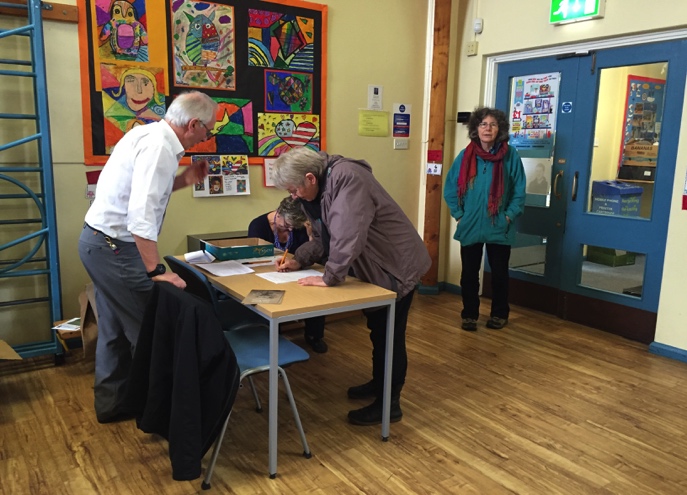 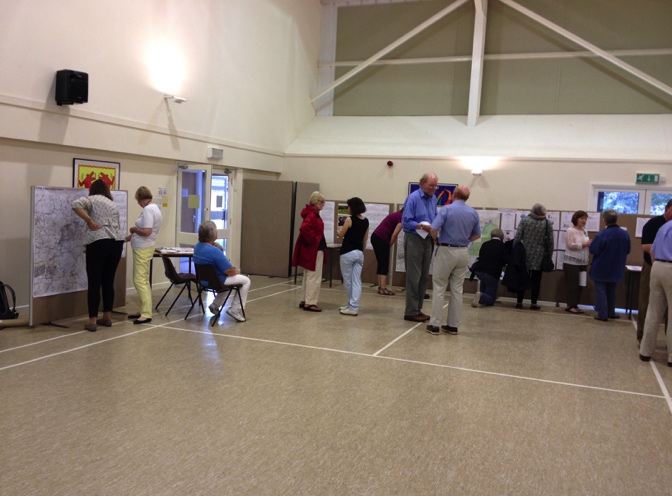 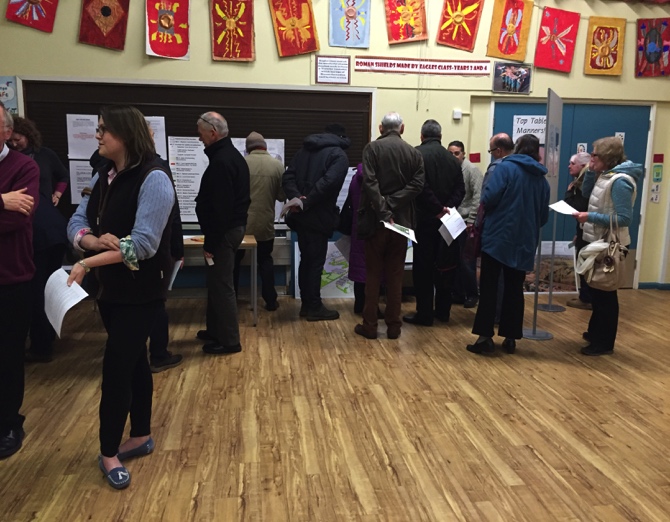 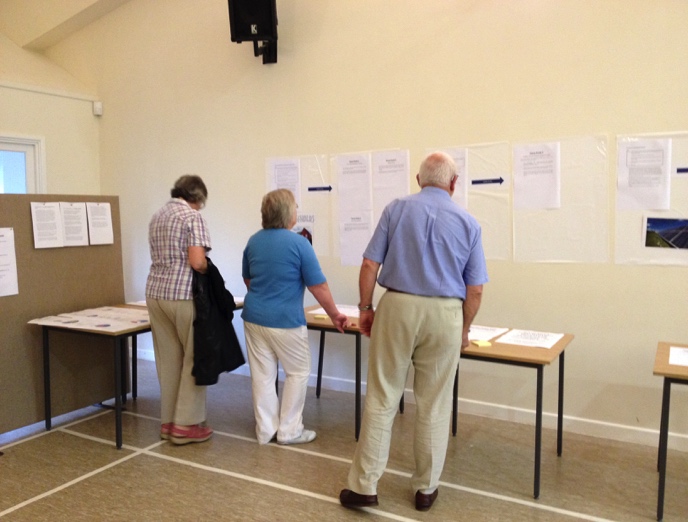 Key responses from consultation2013 Open SessionThe Neighbourhood Plan Open Session in June 2013 produced a range of responses on various topics. In summary, the main points raised were:Traffic was the major worry for most people, especially along the A1152 / Woods Lane / Station Road.  A bypass off the peninsular to the A12 often mentioned.Small developments, but no more big estatesMany comments about Green spaces needing protection and better use of the river frontageLack of Parking a big issue especially in the village centreMore Allotments wantedType of housing development preferred: Affordable housingMore employment needed: Yes but for small local businessesVillage facilities for young and old needed, play spaces, outdoor exercise equipment, meeting places etcOther priorities: Request for cycle paths and better joining of footpaths and bridlewaysOverall vision for Melton: Need to maintain rural village aspects, protect its historic character and prevent Melton becoming a suburb of WoodbridgeA general map of the Parish giving people an opportunity to mark where they would and wouldn’t want to see new houses or development showed a preference for the sites around the Station.Household QuestionnaireThe Neighbourhood Plan questionnaire had a 25% response (448 returned) from all households in Melton. The full report is in the Appendix but these are the following key messages that came out:14% of respondents said that they wanted more affordable houses and to protect Melton from overdevelopment.13% wanted to specifically encourage affordable housing development, 10% small business premises, 17% small residential development, 12% special needs housing and 9% community facilities.49% felt there was Too Much Development and Inadequate Infrastructure23% felt there was an opportunity for an increased sense of community.72% felt that the A1152 had serious traffic problems that needed addressing.60% did not think there were enough facilities for young people.24% wanted a day room or some social place for elderly residents to meet regularly.91% felt that the design criteria for new houses was very important.45% felt that views across the river contributed significantly to the character of Melton.52% wanted better footpath maintenance.21% wanted to re-build the Pavilion on the playing fields and create a new and better Village Hall.18% wanted development on part of the Carter site and land around the Station.  13% wanted development on the Warburg land next to the Carter site. 10% wanted to re-develop the site where Avocet House stands.The land along Woods Lane got the most votes for NO development with sites on that stretch getting 11%.The priority for restrictions to development in Melton were to stop large retail and commercial sites (like Tesco) and large dense estates.Better Footpath maintenance, cycle lanes, allotments, public loos, facilities for old and young were also highly favoured again by many respondents.41% wanted to see controlled expansion of Melton over the next 10-20 years.Business QuestionnaireThe Business Questionnaire was sent to 111 identified businesses in Melton and had 17 responses (15% response rate) and the key issues which came out of it were:81% expected to create job opportunities in the future.Traffic flow through the village did not appear to affect them much in terms of business success BUT there were still a lot of comments about congestion and issues with traffic on Woods Lane, Dock Lane and parking around the school.Better Wi-Fi and Mobile Phone signals were needed56% felt positive about new business developments in Melton and how it would affect themJuly 2014 Open SessionsThe majority of those who attended the July 2014 Open Sessions agreed with the Focus Points and Key Issues we had put to them.  Further comments on these were as follows: Small scale affordable housing would be welcome but sustainability needed to be looked at carefullyThe same map from the Questionnaire which showed specific sites where landowners had approached SCDC for comments / permission to build was presented and people were given the opportunity to put red dots where they didn’t want houses and blue where they did.  This again showed a preference for the sites around the Station / Girldestones / Carter / Warburg land.  There was also some preference shown for land above St. Audreys, near Ufford.  See Appendix O.More parking needed in Melton and all new houses need sufficient off-street parkingWildlife corridors linking different villages, tree preservation and protection of current green spaces still very important to a lot of peopleAllotments still a constant requestMore requests to look at ways of diverting traffic off peninsular (Rendlesham area) onto the A12 and away from MeltonMarch 2016 Open SessionsThe following issues were raised at the March 2016 Open Session (where approx.. 150 residents attended) in respect of the draft Neighbourhood Plan policies and the proposed Carter/Warburg development:The proposed development was generally seen as positive by those not living nearby and by some living nearby.  Those who were negative about it were mainly from the St Andrews Estate next door and were concerned with traffic issues and specifically with the access being through the current St Andrews Estate.  Therefore this access point was changed.The idea of having the lake, café, allotments and community farm and green space was very positively received.Traffic in Melton in general was still the major issue for most people and Station Road was highlighted, especially in light of the proposed development site and potential increase to traffic from there.There were a number of very negative comments about the BMX/skatepark idea so it was felt this would be too controversial and was taken out of the Draft MNP.Many people commented on how much they liked the houseboats and so this policy was re-visited but it was felt that it was a policy to restrict new boats only and not get rid of what was already there.  Therefore this policy was kept.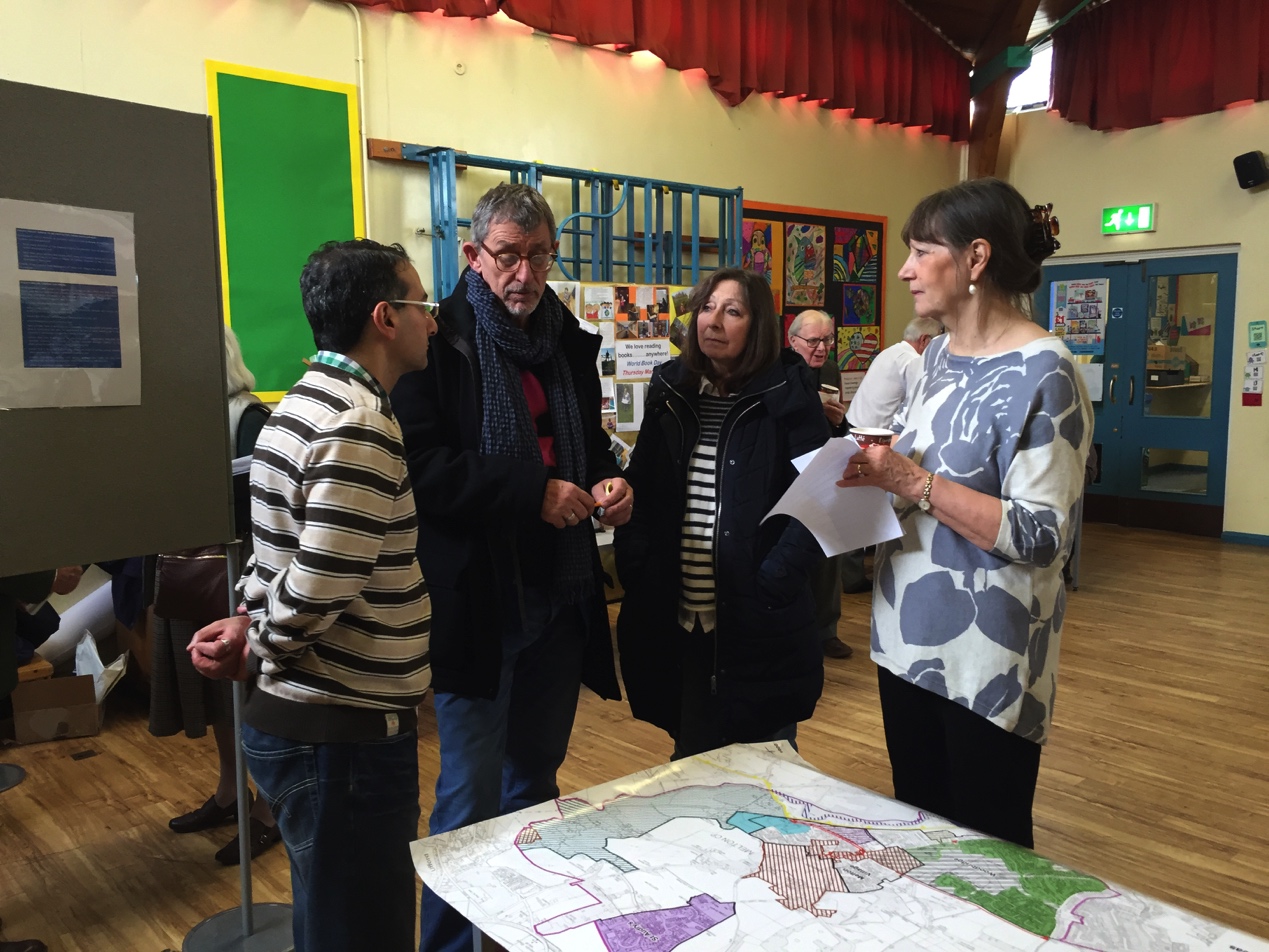 regulation 14 pre-submission consultationThe Neighbourhood Plan Steering Group finalised the Draft MNP in ……TBCamendments following …… submissionTBCAppendix A		Community Engagement StrategyMELTON VILLAGE NEIGHBOURHOOD PLAN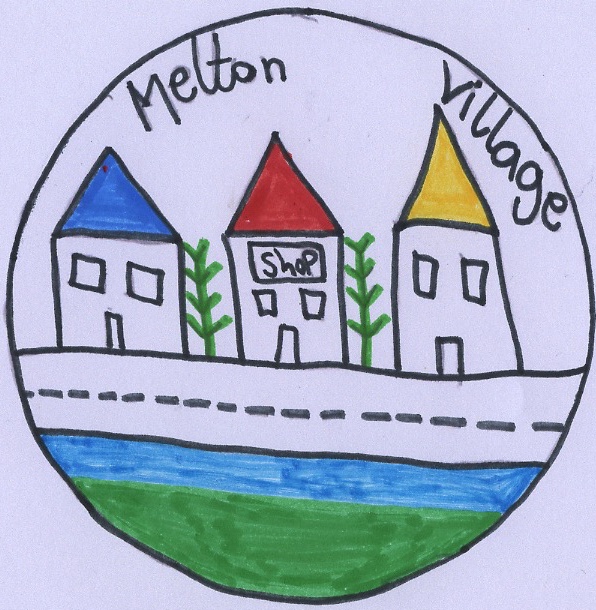 COMMUNITY ENGAGEMENT STRATEGYIntroductionThis Strategy has been prepared to help guide the process of community and stakeholder engagement needed to produce a fully focused community-led Neighbourhood Plan for Melton. It sets out a range of activities and actions that can be taken to draw information from the community in and around Melton.Effective engagement with local residents, community groups, businesses, and service providers and adjoining Parish areas, including Woodbridge Town is a crucial aspect in creating a well-informed plan and a sense of community ownership.We need to secure confidence from the community and those organisations and businesses that serve our needs. Confidence in the process and support for the outcomes will be more certain by starting this process in a demonstrably transparent way and continuing in that way through all stages of plan preparation.We will do this by:Showing a willingness to openly encourage opinions and suggestions from all individuals and organisations within the community, whether or not these present potentially conflicting, challenging or critical views of the Plan or the process itselfMaking every effort to understand all views expressed from all individuals and groups and respond clearly on all matters raised in a timely mannerDemonstrating, in a form that is readily accessible and easily understood by the whole community, how the Plan reflects the views and opinions expressed during each stage of engagement and, where those views cannot legitimately be taken into account, explaining why that is the caseWhy do we need an Engagement Strategy?The Engagement Strategy is a way of explaining the steps we intend to take, from the start to the end of the process, it has been prepared to demonstrate from the start that this is a process that needs community involvement and that the community knows this.It describes the processes and methods that may be employed in community engagement activity and presents a set of commitments to the community about how we will seek to inform, communicate with and involve them throughout the project.The Objective of the Melton Neighbourhood Plan Working Group is to:“Ensure rigorous and effective communication, engagement and consultation with all members of the Melton Community.  This includes Residents, Landowners, Businesses, Service Providers and Neighbours.  We need to work towards creating a Neighbourhood Plan based entirely on the weight of evidence gathered through this process and resulting in a document that contains effective and strategic Policies agreed by the community as a whole.”When to consult?The Project Plan defines some of the key times to consult i.e.The consultation about agreeing the Parish Boundary as the boundary for the Neighbourhood PlanThe beginning of the evidence gathering process to glean views about Melton and it’s pressures, problems and needsThrough a Questionnaire to every household and businessAt the stage before Policies are written so that we know we are focusing on the right thingsAfter the first DRAFT plan is made so that everyone can check we are still on the right courseBest practice suggests that we need to consider the following when organizing events:think about the time of year – what else is happening - try to avoid major holiday times such as Christmas or school holidaysare there any other local events planned which might clash with an event or could they be used to complement the event?be clear about when decisions will be taken and plan back from thatbe prepared to offer a range of dates and time of day / evening for events to ensurethat all groups can take partbuild in sufficient time for analyzing what has been learnt and for feedback andevaluationWho to consult?It is important to recognize the mix of people in the community to ensure that everyone has the chance to engage in the process. Grouping residents and businesses into stakeholder groups will help identify what methods are needed to ensure their views are obtained.Typical stakeholders groups include:Schoolchildren (aged 5-16)Young people (aged 16 – 30)Older groupsCommuters (people living in the community but working outside)Housing estate representativesCommunity groups and societiesSingle parent familiesPeople with physical needsPeople with learning needsFaith groupsPeople employed in the communityLocal businessesBlack and minority ethnic groupsTravellers and gypsiesFamiliesMigrant workersVoluntary bodies acting in the areaFarmersVisitors/touristsLandownersDevelopersOther bodies may also need to be consulted, those whose interests may be affected by the Neighbourhood Plan. These include:The Environment AgencyEnglish HeritageNatural EnglandThe PoliceAdjoining parishesHighways AgencyHow to consult?There are a range of methods that are particularly suited to Neighbourhood planning and that we intend to use but this list is not to be regarded as exhaustive:QuestionnairesPublic meetings / Exhibitions / Open DaysFocus groupsIn depth interviews / face to faceTelephone conversations / surveysStakeholder meetingsWebsiteLocal e-news and Magazine articlesWorkshop or group events Photo surveysSocial Media – Facebook/Twitter ??Using other local events to showcase.Several methods will more than likely have to be used to get the whole community involved. The following questions need to be asked before embarking on a chosen method:What are we trying to find out?From whom is the information required?How would they prefer to respond?What information do they need before they can respond?Is something more than a simple exchange of information required?How will this information be recorded?What resources are needed and what resources do we have?How much time is needed and how much time do we have?Where to consult?Consideration needs to be given to using different venues to help reach the whole community. Often an effective way is to 2piggy back” on other events, meetings or gatherings where people will already be in attendance.Possible venues include:Community Centre’s such as Lindos / Burness Primary SchoolPubChurchShopsOn the streetCommunity/festival events such as School Christmas Fair /  FeteClubs/society meeting roomsAppendix B 	November 2012 Page in Melton MessengerNEIGHBOURHOOD PLANWhy do we need this?So YOU can be involved in planning matters, which directly affect youEnsuring development is in the right placesMelton Parish Council has agreed that it is in our interests as a village to do a Neighbourhood Plan.This is basically an update to the existing Village Plan BUT it will have statutory power when planning decisions are being made.If you have felt helpless in the past when it comes to decisions made about developments in Melton that you feel strongly about then THIS IS YOUR CHANCE to get involved in creating something that will give us all A WAY OF MAKING SURE THAT MELTON IS THE VILLAGE WE WANT IT TO BE, now and in the future.VisionA strong and empowered village where all residents feel they are involved positively in the planning process which directly affects them.Key ObjectivesBuild and develop positively for our futureProtect and Preserve our unique rural and historical assets and heritageMaintain our identity as a village and our strengths as a communityA working group of 14 people has been formed from residents and members of the Parish Council and we are giving our Formal Submission to do a Neighbourhood Plan to SCDC on 9th November.If you would like to know more about this OR get involved OR become part of the working group then please contact either:clerk@melton-suffolk-pc.gov.ukorbuffy@eaescape.co.ukWatch this space and get ready to get involved….Appendix C	April 2013 - Flyer sent to all households with Melton Messenger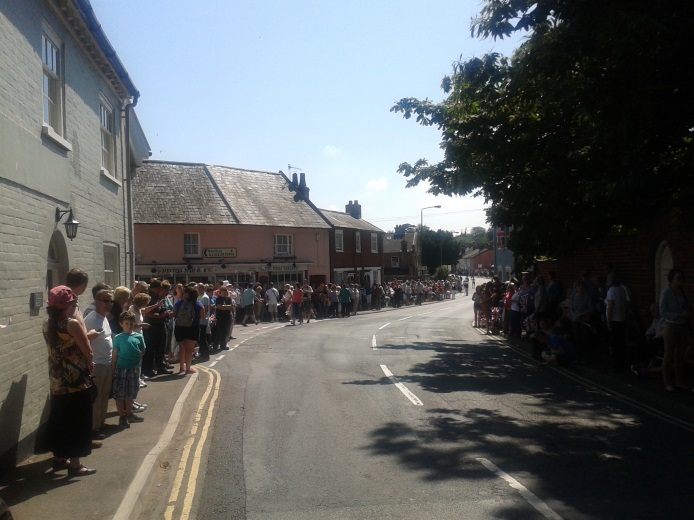 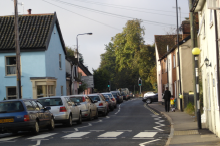 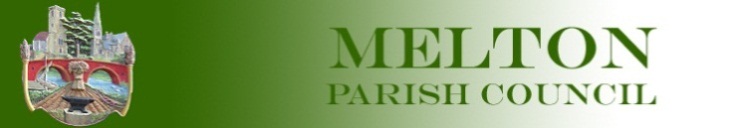 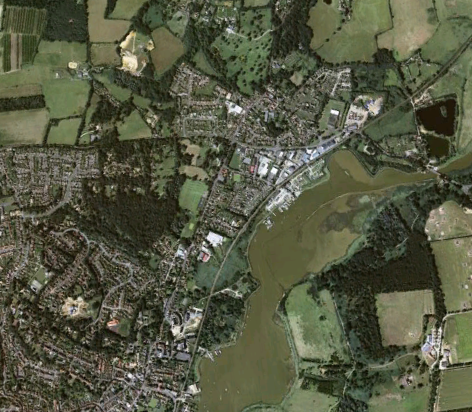 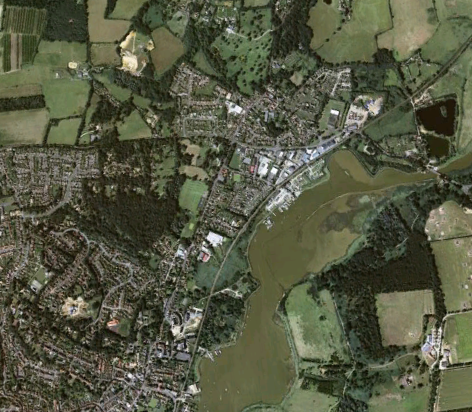 Appendix D 	Welcome Handout / Questions Asked and Feedback Report for 29th June 2013 Open DayWelcome HandoutWELCOME and THANK YOU for coming today…..Please have a look at the display boards.There is information about how we will create a Neighbourhood Plan and what it will cover.There are boards with areas for you to write your specific comments and concerns.There are people to speak to who can guide you around and also take down any general comments you want to make.Refreshments are available – please enjoy a cup of tea/coffee and a biscuit.Keep up to date with any news about the Melton Neighbourhood Plan by looking at the website:www.meltonvillageneighbourhoodplan.co.ukQuestions Asked:What is your Opinion on New houses & New housing developments?What is your Opinion on Commercial Spaces and a need for Business Growth?What is your Opinion on a Need for Play Spaces and Amenities for Young People?What is your Opinion on current Facilities and Amenities for Older people?What is your Opinion on the Preservation of Historical Buildings and Preserving the ‘look’ of Melton’s historic centre?What is your Opinion on Traffic Issues and How New Development Affects Traffic?What is your Opinion on the Preservation of Wildlife and Rural Areas and our River Frontage?Do you have any other General Comments?Feedback from Open Morning 29th JuneNew Houses and New Housing Developments (15 comments)Ensure Full use of existing houses before building more.Happy to see small new developments enhancing Melton. Don’t want a spread into fields and along roads.  Put off our merging with nearby towns.  Fill in gaps in existing towns and villages first.New affordable houses for local people.  As in the case of Grundisburgh. Not outsiders.More affordable ¾ bed houses with gardens big enough for families or shared ownership.Affordable homes for local people esp. younger people. No large developments. Infill only.Surely very little population increase?The former Girdlestones site is totally unsuitable for commercial use in the C21.  Some well-designed housing including affordable housing would be more appropriate.Small developments however serious will need to give serious thought to the already overloaded roads.Careful consideration of safety and traffic.Development of any area is reliant on adequate transport infrastructure.  In the case of Melton Road network and local transport is woefully inadequate and therefore any development should be limited.Preserve all wooded areas.Hall Farm lane green stays green.Triangular area end station?? Wilford Bridge Rd to be kept as green space and tidied up.Hall Farm Road green kept as a play area for social events.Traffic Issues and How New Development Affects Traffic (29 comments)Melton traffic lights are ill timed and cause congestion.Traffic lights and railway crossing create a backlog of traffic am and pm.Traffic also backs up in Station Rd and Yarmouth Rd towards traffic lights.Traffic on The Street ad Wilford Bridge Rd stop and slow from 7am-9.10 + 3pm-6pm.Traffic lights should give more time for pedestrian crossing.There should be a relief road to link Rendlesham with the A12 to relieve the traffic throughput in Melton by the school and up Melton Hill.  Relief road from Bentwaters needed to A12 to reduce traffic through Melton.Melton should be bypassed.  Current roads are already overloaded and cannot cope any more with demands.Traffic in Woods Lane is becoming a serious pollution issue and dangerous for children crossing to Farlingaye. Worried about pollution.Make crossing Woods Lane to Bury Hill safer.There is no safe and direct route to Farlingaye.  Need safe crossing for Woods Lane and Melton Road.Make crossing Woods Lane into Lees Hill safer.Make Woods Lane a slower road.  Heavy lorries are too quick!'Slow 'flashing sign on Woods Lane Hill as come down hill too fast from A12.More speed cameras on Woods Lane A12.Traffic calming/speed control of traffic urgently needed in Station Road.Flashing 30MPH or even 20-25 MPH restrictions on Melton Road.Saddlemakers Lane should have speed restrictions...lots of children, dog walkers, horses etc.Station Road is increasingly used as a rat run for those frustrated by the build up of traffic at Wilford Bridge Spur.  Improved road layout at Railway crossing including improvements to rail station forecast and access.A bicycle lane on Melton Road would help safe and healthy travel to Woodbridge.Cycling is becoming increasingly dangerous because of non-adherence to speed limits. And increased volume of cars especially between 8am-9.30am and 4pm-6pm.  A cycle lane would help but there is little scope for this.  More buildings will increase this issue.Improve car parking in Melton village.Chronic in the village centre and becoming worse as time passes.  Huge vehicles using Station Road and v unsafe.Stop parking on lawn outside old people home and car park.Traffic should control development not vice-versa.  Therefore MINIMAL development in Melton.  Don't destroy the essence of the village.More development for business will mean more traffic and the workforce neither will nor be using bus services but travel to work via car unless car sharing.Facilities for young people (18 comments)Youth Club attached to Lindos CentreIn park add equipment for older childrenThe BMX track was a great idea. Skateboard park in Woodbridge took years but has been well used and has not caused the problems people imagined.BMX track for all to use.Need a proper youth club and more outdoor space for full size basketball courtMelton Playing Fields towards the Woodbridge side turn into a marsh during winter months and wet weather. They need draining.Sort out drainage problem in the rec.Wooden play area in the woods for climbing.Play area on green at Hall Farm Road.Get rid of Pitstop. The supervisors are rude and loud and don’t supervise.  Bring in a more controlled out of school club. My children will not be going there.The Playing Fields and woods provide open spaces for all to enjoy.  I visit most days and there are always people enjoying these areas.A new building for young people’s clubs.Could the building on the playing field be developed?We must keep Melton Playing Field for young people, no development ever!Play area needed for Hall Farm Rd Green.Keep and protect play spaces.Preserve Playing fields and Melton Woods.The Playing Fields and woods must be protected from development now and forever.Affordable Housing (2 comments)Affordable in lifetime terms?Needs to be defined in terms of cost not size.Commercial Spaces and Need for Business Growth (5 comments)Many available units unused.Small local businesses needed but not any big business like Tesco's 5 miles up the road.Supportive of local business development but not national multiples.  Development must be to appropriate scale.No more!Girdlestone's site should not be reserved solely for commercial use.  Some could be used for housing with rest for high-tech type units rather than heavy commercial.Facilities and Amenities for older People (9 comments)Sheltered bungalows with gardens and allow pets.Sheltered flats and dementia care. With ageing population undoubtedly there should be more provision for sheltered flats, care homes and car for dementia.Houses on Guardian site.Site opposite John Grose garage should be retirement properties.Have seen wonderful 'sports' facilities on recreation grounds for older people in the north of England.  Very gentle exercise via special equipment for older people.  More”quiet areas” for older people.More social activities to get elderly people out and about to meet and see people. Every Wednesday any parishioners could come over to lunch in the church hall for £3.Preservation of historical buildings and Melton Centre (10 comments)Please leave it as it is!Really want to see the look of Melton’s two churches kept as they are.Keep upkeep of station and old-world style.If you look at old photos of Melton is it so changed. We need to keep what character is left.Preserve Burness rooms and station.Very important, improve and maintain, make a centre.Imperative as it provides a sense of identity, belonging and pride.It is the reason we come here and is essential.Preserve church.Conservation areas should be conserved! There has been (sadly) too much development in the conservation area of Melton in recent years.Preservation of Wildlife, Rural areas and river frontage (21 comments)River frontage protected particularly against people like the Environment Agency destroying habitats.The green area adjacent to Hall Farm Close must be preserved.Maintain as many trees as possible on the former Girdlestones site.Must preserve open spaces and green fields around the footpaths and bridleways.Protecting the vulnerable means protection of green areas.  This is an imperative, a duty and a necessity.Preserve the Melton environment and atmosphere. Do not destroy it with over development.What has happened to the river frontage? It used to have lovely bushes, small trees have been uprooted and “??” to be left with messy scrubland ripe for nettles.What will happen when all the cuts to local gvt etc. kick in?  Will everywhere look a mess with no funds to maintain it?Preserve river frontage as wild natural area.  There has been too much cutting down and tidying up along the river path.Preservation of wildlife is immensely important and we must have open green spaces. There is far too much infilling going on at the present time.Must be preserved as an amenity for peace and happiness.The commercial site across from the station will pollute the nature and wildlife across the road / pond etc.Riverside walk and areas on riverfront should be preserved how they are.Keep the duck pond and encourage the ducks to return.Keep nature reserve by the railway.Definitely resist any change to Leeks Hill woodland area.Essential to preserve green spaces and be aware of environmental / preservation issues.Melton Station front/foreground to be preserved.Look after the green space.Avocet House would make a great riverside pub!Essential to preserve riverside, wildlife and biodiversity.General Comments (8 comments)Need to find a way to communicate complex details boundaries and terminology more simply.Allotments: For well-being and sustainability Melton should be more proactive in providing allotments or improving management of existing allotments as required by law!More allotments please.It would help to have a map to take away and think about possible development sites.Maps need to be labelled more clearly i.e. the PnR in yellow if labelled would get more objections.Has anyone taken over responsibility for the plant tubs at Melton Station?Thanks to all for the hard work. I know you are all volunteers.Develop better communication strategy / public awareness of this initiative.Appendix E 	Fete Handout July 2013Melton Village Neighbourhood PlanKeep up to date with any news about the Melton Neighbourhood Plan by looking at the website:www.meltonvillageneighbourhoodplan.co.ukA Neighbourhood Plan is NOT an update to the Village Plan.  It is a new document and it specifically deals with housing and development. If you feel strongly about new development in your village, if you want to have your say and if you want to be involved in a process which will allow us to:1. Identify acceptable sites for development as well as the kinds of development we want (such as small family homes, affordable housing, small/medium scale commercial units, play areas etc)2. Protect the conservation area, riverside and rural aspects of our village through the control of unnaceptable applications or  unnaceptable design criteria3. Encourage development where WE want it and not just where the developers want it4. Meet the needs of older residents5. Decide what is best for our village and safeguard our children's heritage……then PLEASE GET INVOLVED!!!We will be holding a number of meetings and sending out a questionnaire to all households later this year.  There will be many opportunities for you to have your say.Appendix F	Melton Messenger Page – November 2013Melton Neighbourhood PlanYOUR CHANCE TO CHANGE THINGSAs hopefully most of you know now, we are committed to doing a Neighbourhood Plan for this village but we need the help of all residents to achieve this.A Neighbourhood Plan is NOT a Village Plan.  It is specifically about housing and future development.A Neighbourhood Plan is a document that WE CAN ALL CREATE that will have policies WE WANT to achieve new housing developments WHERE WE WANT THEM and in the PLACES WE AGREE and designed in a way we are all HAPPY WITH.Part of the Neighbourhood Plan is also looking at the issues we need to tackle that affect and are effected by housing developments i.e. traffic, road systems, general infrastructure.We can also look at getting housing for SPECIFIC NEEDS such as housing for the elderly, supported housing for those with special needs and locations for affordable houses so those living in Melton can continue to live in Melton in the future.There is more information about all this at:www.meltonneighbourhoodplan.co.ukPLEASE GET INVOLVED!!!You can do this by attending any open sessions we have for residents to gather views and opinions.You can contact the Working Group (23 residents and councillors) to express any specific views you have.You can join the working group!You can keep a look out for all information we will be sending round over the next year…And most importantly:PLEASE fill in the QUESTIONNAIRE that we will be sending round to every household in January 2014.  There will be a £100 Prize Draw and everyone who fills in their questionnaire and returns it will be entered into the draw.Watch this page in every edition of the Melton Messenger for further updatesAppendix G	Public Consultation Poster / All Questions Asked / Feedback Report for July 2014 Open SessionsPublic Consultation Poster:MELTON NEIGHBOURHOOD PLANPUBLIC CONSULTATIONSunday 13th July 3pm-6pmTuesday 15th July 6.30pm-8.30pmLindos CentrePlease come along to look at the NEXT STAGE of our Plan.We need your views on:Results of the QuestionnaireObjectives we will focus onPOLICIES we will begin to writeWe look forward to seeing you!!!www.meltonneighbourhoodplan.co.ukWelcome.This Open Event is so we can get YOUR feedback on the next stage of our Neighbourhood Plan.You will see here the results of both the Household and Business Questionnaires as well as all the information we have gathered so far.  These have been sorted into specific ISSUE AREAS.The Issues raised point to OBJECTIVES and in turn these point towards FOCUS POINTS, which may or may not lead to the eventual policies we might write.  Some things may well already be covered by Policies in other forms i.e. through the Core Strategy that Suffolk Coastal have written or through National Planning Policies.We will assess each Focus Point against the protection we already have through either of these existing frameworks but BEFORE we do that we need you to just confirm that we are FOCUSING on all the right things.1. Please look at each section and let us know whether you agree with the way in which we have analysed the information. 2. Do you agree with the direction we are moving towards and do you agree with the general area we are focussing on?3. Please tick the boxes provided according to your thoughts OR use the post it notes to write your comments.If you have ANY questions please ask someone wearing a badge and they will be able to help.Many thanks for taking the time to come today and please help yourself to some refreshments before you go.www.meltonneighbourhoodplan.co.ukWhat is Neighbourhood Planning?Neighbourhood planning gives communities direct power to develop a shared vision for their neighbourhood and shape the development and growth of their local area.They are potentially able to choose where they want new homes, shops and offices to be built, have their say on what those new buildings should look like and what infrastructure should be provided, and grant planning permission for the new buildings they want to see go ahead.Neighbourhood planning provides a powerful set of tools for local people to ensure that they get the right types of development for their community where the ambition of the neighbourhood is aligned with the strategic needs and priorities of the wider local area.What Neighbourhood Planning is Not….Neighbourhood Planning is not a way to stop all development in your community.  The Neighbourhood Plan also has to be in total alignment with the National Planning Policies and District Planning Policies that are already in place.  It can not create a policy in direct contravention of any of the above but as a document sits underneath these. It is more a way of FOCUSING on a small area – rather than separating it.On the table are copies of the Core Strategy and Saved Policies of Suffolk Coastal District Council.   You will see that many of the areas highlighted by you in the questionnaires are also areas already covered to a large extent by policies we already have in place in these documents.  The aim of the Melton Neighbourhood Plan is to focus in on certain key issues, which may need additional thought, protection and work.   It is also to make sure that ALL your concerns are dealt with either through a new Policy or an Objective that has to be fulfilled. SITES you might APPROVE for DEVELOPMENTThe sites around the station (coloured green) received the highest number of votes for development.729, 833, 488, 634bHowever Sites 501 and 706 (marked in yellow) to the North of Melton Park did get a significant number of people saying both that they would not want these developed at all but also they would want ‘careful’ and ‘minor’ development here. (N.B. A large number of people also wanted to protect the woodlands on site 501)SITES where you DO NOT WANT DEVELOPMENTSites which were voted very definitely for NO DEVELOPMENT were:722, 634, 635, 751, 851, 750 and 750a (marked in red on the map)You were less sure, but still negative about development on the following sites:634a, 839, 640, 705 (marked in orange)Business Objectives and PoliciesTraffic / Infrastructure improvements neededMore Parking neededEncourage more small businessesMobile Phone signalsCreate more opportunities for young people in Melton to get work experienceCommunity Farm – ‘Pitstop’The above points are the 6 main issues to come out of the Business Questionnaire.Points 1, 2, 3 and 6 are also issues highlighted by the Household Questionnaire.Points 4 and 5 will be additional issues, possibly to be addressed by the Neighbourhood Plan.Community AssetsSpringside Nursery and ShopMcCollsBurness Parish RoomsBoth Pubs, especially the Coach and HorsesPlaying FieldWoodsLindos CentreSt Andrews Church and Melton Old ChurchStationFish and Chip Shop(These were all mentioned and favoured by respondents to the Questionnaire)A community asset is a local building or piece of land that the community considers to be of particular value. Each community is free to decide for itself what it values.This includes assets such as social centres, cricket pitches, swimming pools, playgrounds, village shops, pubs and lots more.There are a variety of tools available that the community can use to protect those assets most valued. These include: The Community Right to BidAssets that presently, or recently used to, promote social wellbeing can be nominated to the local authority as ‘Assets of Community Value’. If the asset is listed by the Local Authority it cannot be sold, unless the community is also given the opportunity to bid for it.Some assets are excluded from this process including operational land owned by statutory undertakers such as transport providers (i.e. The Station). Designated Community Assets in the Neighbourhood PlanCommunity assets can also be defined and designated in the Neighbourhood Plan. This will protect them from a change of use. Buildings you want PROTECTEDAll Old Period Houses on The StreetWhitwell HouseHouses on Yarmouth Road in CA brickDecoy HouseFoxborough HouseMelton LodgeLong SpringsMelton GrangeArchway HouseMelton MeadePrimary SchoolSt Audrey’s Hospital, Water Tower and ChapelPhyllis Memorial HomeThe BeechesOld School HouseTurnpike HouseCedar HouseThrough the questionnaire you mentioned these buildings as the main ones you would like to see protected.  (Please note that the Map at the entrance of the room shows all currently LISTED buildings in Melton).Are there any other very important ones you feel might have been missed?Please use a Post It Note to tell us….Other ProjectsCommunity Orchard / Garden / FarmAllotmentsRe-Build the Pavilion with a Café and Public LoosMore Picnic TablesMore Dog-mess BinsExercise Equipment on Playing Field (for the elderly too)BMX Track / Zip Wire / Skate ParkAdditional Play equipment on Hall Farm Road GreenAdditional Play Equipment on Site 634B Saddlemakers LaneHeritage TrailMore Signage and Wildlife Info Boards on Footpaths / Woodland WalksPart of the various work we have done, including the Questionnaire, to consult with the community in Melton a number of OTHER PROJECTS have been highlighted.These are things we can work on doing as part of the Neighbourhood Plan - BUT they won’t be specifically covered by a Policy they will be a general objective to do something.As most of the projects require funding we will need to look at ways of obtaining this.One way will be if Suffolk Coastal District Council formally adopt the Community Infrastructure Levy. If they do we will get 25% of any Levy applied to new developments in Melton.DO YOU AGREE THAT THESE PROJECTS LISTED ARE WORTH PURSUING?(please tick inside one box)If your answer is NO or you think we have missed a vital project for Melton please use a POST IT NOTE to tell us why or what it is……Focus Point 1Scale of New Developments / PhasingThis would seek to ensure future developments in Melton are small scale and therefore sustainable.It would also require that IF a larger scale development were to be deemed necessary or appropriate that it would be phased carefully over time to allow infrastructure to be geared up to accommodate it. Focus Point 2Favour Brownfield SitesThis would require all developers to assess brownfield land for development before any approach is made for greenfield sites. This would also link to the SPECIFIC SITES highlighted by the Neighbourhood Plan consultation exercise, that shows that the majority of residents are keen to develop the brownfield land in Melton as a priority.Focus Point 3 Design CriteriaThis would set out specific Design Criteria for ALL new housing in Melton encompassing the need to mix eco-friendly modern designs with a balance of period design to complement existing period buildings.This will be linked to a Housing Design Map of Melton that will show the main design features in each part of the village.Focus Point 4Affordable / Special Needs HousingThis will require that any new development must achieve a % of Affordable Houses as well as some houses for those with special needs.  This will also link to the SPECIFIC SITES highlighted by the Neighbourhood Plan consultation exercise, showing which sites would be favoured for small groups of Affordable Houses and houses for those with special needs.Focus Point 5Facilities / Service Provision and Access to ThemThis would require that Developers would ensure that for any development of 5 or more houses:new footpaths OR improvements to existing footpaths/bridleways were made to give pedestrian access to key services within the villagenew cycle lanes are created to give residents safe and enjoyable access by bike to key services in the main village areacurrent services i.e. schools, doctors surgeries etc. can cope with the rise in population and if not that funding is made available to increase / support such existing services to cope with itFocus Point 6Traffic ManagementThis would aim to ensure that all applications for development should identify and demonstrate the additional level of traffic they are likely to generate. The impact of any such additional traffic should be assessed with regards to how it affects pedestrians, cyclists, road safety, parking, congestion on key roads (such as Woods Lane) and safe access to and from all local schools.Proposals which are likely to increase the impact of traffic on road users will need to demonstrate fully how this will be managed and what new infrastructure will be put in place to deal with it BEFORE the houses are built.Focus Point 7Off Road ParkingThis would require that ANY new development i.e. houses, retail or business, would be provided with off street parking facilities, sufficient for the needs of the new residents/employees.Focus Point 8Support Small Retail and Business GrowthThis would seek to encourage further growth of small retail outlets and small local businesses within Melton. Such developments can be creatively mixed within any new housing so that we do not create any more mini business parks or ‘industrial zones’ i.e. along the river.Focus Point 9Trees and Landscape protection for New DevelopmentsThis would ask that any Applications to fell significant trees must be supported by appropriate evidence and that SHOULD such evidence support felling of trees developers should be asked to plant a new tree for every one they fell.All applications for development on sites or land in the rural area of the parish should demonstrate within their Design and Access Statements how to minimise negative visual or landscape impact as part of the scheme design – preserving any beautiful views which are important to current residents.Focus Point 10Wildlife Corridors and Green Buffer Zones This would require that all proposals for development in ‘buffer zones’ or ‘green/wildlife corridors’ must not harm or impact these protected areas. A map would be provided to show where these specific areas are – based on research and analysis done through the Neighbourhood Plan.Focus Point 11‘Green Lung’ protected areaThis will protect specific green/rural areas of Melton as mapped.The objective being to enhance, maintain and create NEW green/wildlife corridors in the Parish and work with landowners and other key stakeholders to achieve this.It will specifically focus on the ‘Green Lung’ between Woods Lane and Saddlemakers Lane/New Road.Ensuring the Built Environment meets residents’ needs:WHY?Development is inevitable and welcome BUT it is important that the scale and design is appropriate for the community.New development should not be prominent in scale, visually dominant, too dense or significantly change the character of the village or outlying hamlets. A new development should pay attention to key distinctive views in and out of the parish and design accordingly in terms of height, massing, appearance.  Special attention should be paid to views to and from listed buildings, key open space, landscape features and the Conservation Area.Developers should give consideration to any existing brownfield sites before putting forward any plans within open countryside.New development should be incremental to allow for infrastructure changes (especially roads / traffic management) and evolution of new facilities, which can gradually change to cope with the increase.All new market and affordable houses across the parish should maintain and add to the vitality of the community.  Developers should therefore demonstrate how their proposals would help maintain a balanced and thriving community in the future.All new housing should help broaden the range of stock available in the parish.  It should also complement the existing stock and broaden the choices available to people.  The type, tenure and cost of new housing should meet the needs of those in the local area.  A target should be set whereby at least 35% of all housing should be affordable to local people.The Neighbourhood Plan will identify sites that residents feel would be appropriate for new housing and also identify the scale of new developments that would be felt to be acceptable.  A design statement for new houses will also be created based upon feedback received during the Neighbourhood Plan processBetter facilities for local people:WHY?Current key facilities such as the Primary School, nurseries, churches, vet, shops and community buildings (Burness Parish Rooms / Lindos Centre) should be supported and retained.Any development will have an impact on these facilities and developers should demonstrate what the impact is likely to be and how such facilities can be enhanced to meet the needs of such proposed growth. All developers should ensure that there is safe and easy access for residents from the new site to current local facilities and services.Offer members of the community of all ages opportunities to get involved with parish activities.Continue to look at the needs of young people and try to implement some of the suggestions that were given through the Young People’s Questionnaire that Melton parish Council sent out in 2013 and the Neighbourhood Plan Questionnaire in 2014.Look at ways of improving local facilities and service for older people in the parish and try to implement some of the suggestions given through the Neighbourhood Plan Questionnaire in 2014.Look at options for re-building / modernising the Pavilion on the playing fields.Transport and Infrastructure:WHY?All applications for development should identify and demonstrate the additional level of traffic they are likely to generate. The impact of any such additional traffic should be assessed with regards to how it affects pedestrians, cyclists, road safety, parking, congestion on key roads (such as Woods Lane) and safe access to and from all local schools. Proposals which are likely to increase the impact of traffic on road users will need to demonstrate fully how this will be managed and what new infrastructure will be put in place to deal with it.All applications need to provide off-road parking.All applications for development in the village or outlying settlements should demonstrate how they would improve safe and enjoyable movement by pedestrians and cyclists to the main village area and its facilities.  This may include creating new cycle lanes.All developments should explore how they can enhance and/or provide new footpaths and bridleways to connect outlying hamlets to the main village.Investigate ways to improve the bus service through Melton village.Supporting the local economy:WHY?Work with local businesses through Melton Parish Council to encourage them to offer employment and apprenticeships to local peopleSupport applications for new small business units and local small retails units provided the proposal has no unacceptable impact on other key areas and services.Protecting landscape and nature conservation interests:WHY?All proposals for development in ‘buffer zones’ or ‘green/wildlife corridors’ must not harm or impact these protected areas.All applications for development on sites or land in the rural area of the parish should demonstrate within their Design and Access Statements how to minimise negative visual or landscape impact as part of the scheme design.Ensure all development proposals adhere to national government landscape and nature conservation policy.Enhance, maintain and create NEW green/wildlife corridors in the Parish and work with landowners and other key stakeholders to achieve this – looking specifically at the ‘Green Lung’ between Woods Lane and Saddlemakers Lane/New Road.Protect and wherever possible restore, create and manage all actual and potential wildlife sites in the Parish.Applications to fell significant trees must be supported by appropriate evidence.All developers should be asked to plant a new tree for every one they fell, due to new building.Extend the Conservation Area to include the Playing Fields and Melton Woods and possibly other suggested areas.Create a proper Village Green in the centre of the village, working alongside parking needs. More seating. Planted areas. DO YOU AGREE WITH THIS KEY ISSUE AND THESE FOCUS POINTS?IF YOU DON’T AGREE WITH THIS KEY ISSUE OR THESE FOCUS POINTS PLEASE TELL US WHY… OR SUGGEST SOMETHING ELSE.(PLEASE WRITE ON THE POST IT NOTES PROVIDED AND STICK TO THIS SHEET)Feedback ReportJuly 2014 OPEN EVENTSPublic ConsultationTo gather feedback on the ‘NEXT STAGE’ of the Melton Neighbourhood PlanIn total 71 people came to these two events.These are the results of this consultation….Ensuring the Built Environment meets residents’ needs:WHY?Development is inevitable and welcome BUT it is important that the scale and design is appropriate for the community.New development should not be prominent in scale, visually dominant, too dense or significantly change the character of the village or outlying hamlets. A new development should pay attention to key distinctive views in and out of the parish and design accordingly in terms of height, massing, appearance.  Special attention should be paid to views to and from listed buildings, key open space, landscape features and the Conservation Area.Developers should give consideration to any existing brownfield sites before putting forward any plans within open countryside.New development should be incremental to allow for infrastructure changes (especially roads / traffic management) and evolution of new facilities, which can gradually change to cope with the increase.All new market and affordable houses across the parish should maintain and add to the vitality of the community.  Developers should therefore demonstrate how their proposals would help maintain a balanced and thriving community in the future.All new housing should help broaden the range of stock available in the parish.  It should also complement the existing stock and broaden the choices available to people.  The type, tenure and cost of new housing should meet the needs of those in the local area.  A target should be set whereby at least 35% of all housing should be affordable to local people.The Neighbourhood Plan will identify sites that residents feel would be appropriate for new housing and also identify the scale of new developments that would be felt to be acceptable.  A design statement for new houses will also be created based upon feedback received during the Neighbourhood Plan processFocus Point 1Scale of New Developments / PhasingThis would seek to ensure future developments in Melton are small scale and therefore sustainable.It would also require that IF a larger scale development were to be deemed necessary or appropriate that it would be phased carefully over time to allow infrastructure to be geared up to accommodate it. Focus Point 2Favour Brownfield SitesThis would require all developers to assess brownfield land for development before any approach is made for greenfield sites. This would also link to the SPECIFIC SITES highlighted by the Neighbourhood Plan consultation exercise, that shows that the majority of residents are keen to develop the brownfield land in Melton as a priority.Focus Point 3Design CriteriaThis would set out specific Design Criteria for ALL new housing in Melton encompassing the need to mix eco-friendly modern designs with a balance of period design to complement existing period buildings.This will be linked to a Housing Design Map of Melton that will show the main design features in each part of the village.Focus Point 4Affordable / Special Needs HousingThis will require that any new development must achieve a % of Affordable Houses as well as some houses for those with special needs.  This will also link to the SPECIFIC SITES highlighted by the Neighbourhood Plan consultation exercise, showing which sites would be favoured for small groups of Affordable Houses and houses for those with special needs.FEEDBACK41 people agreed with this Key Issue and Focus PointsComments:Small Sustainable Development. Local Community Needs AddressedWhat is the definition of ‘small scale?’Please get ‘Affordable Housing’ not ‘Executive Homes’No to Point 2 – needs investment in parking, upgrade of roads, sewage etc.1 person didn’t agree with this Key Issue and these Focus PointsComments:Do not use Brownfield Sites first as business should be integrated with housing to cut out migration of people to go to work thus reducing traffic and creating sustainable employment.A1152 is far too narrow for existing traffic and further housing and development in Melton must be considered.Yarmouth Rd Development is on a greenfield site.  The developer claims SCDC doesn’t have a viable plan to build sufficient houses.What is the definition of ‘small’ and ‘large’ and all other terminologyWhat size development is small and would any ‘small development’ include affordable housingAt what point does an increase of housing/residents impact on other infrastructure e.g. woods/school/leisure facilitiesBetter facilities for local people:WHY?Current key facilities such as the Primary School, nurseries, churches, vet, shops and community buildings (Burness Parish Rooms / Lindos Centre) should be supported and retained.Any development will have an impact on these facilities and developers should demonstrate what the impact is likely to be and how such facilities can be enhanced to meet the needs of such proposed growth. All developers should ensure that there is safe and easy access for residents from the new site to current local facilities and services.Offer members of the community of all ages opportunities to get involved with parish activities.Continue to look at the needs of young people and try to implement some of the suggestions that were given through the Young People’s Questionnaire that Melton parish Council sent out in 2013 and the Neighbourhood Plan Questionnaire in 2014.Look at ways of improving local facilities and service for older people in the parish and try to implement some of the suggestions given through the Neighbourhood Plan Questionnaire in 2014.Look at options for re-building / modernising the Pavilion on the playing fields.Focus Point 5Facilities / Service Provision and Access to ThemThis would require that Developers would ensure that for any development of 5 or more houses:new footpaths OR improvements to existing footpaths/bridleways were made to give pedestrian access to key services within the villagenew cycle lanes are created to give residents safe and enjoyable access by bike to key services in the main village areacurrent services i.e. schools, doctors surgeries etc. can cope with the rise in population and if not that funding is made available to increase / support such existing services to cope with itFEEDBACK35 people agreed with this Key Issue and Focus PointComments:Primary school important part of communityDefinitely a youth club/sports facilityA car free village square areaThe playing field is a great asset lets look after itTransport and Infrastructure:WHY?All applications for development should identify and demonstrate the additional level of traffic they are likely to generate. The impact of any such additional traffic should be assessed with regards to how it affects pedestrians, cyclists, road safety, parking, congestion on key roads (such as Woods Lane) and safe access to and from all local schools. Proposals which are likely to increase the impact of traffic on road users will need to demonstrate fully how this will be managed and what new infrastructure will be put in place to deal with it.All applications need to provide off-road parking.All applications for development in the village or outlying settlements should demonstrate how they would improve safe and enjoyable movement by pedestrians and cyclists to the main village area and its facilities.  This may include creating new cycle lanes.All developments should explore how they can enhance and/or provide new footpaths and bridleways to connect outlying hamlets to the main village.Investigate ways to improve the bus service through Melton village.Focus Point 6Traffic ManagementThis would aim to ensure that all applications for development should identify and demonstrate the additional level of traffic they are likely to generate. The impact of any such additional traffic should be assessed with regards to how it affects pedestrians, cyclists, road safety, parking, congestion on key roads (such as Woods Lane) and safe access to and from all local schools.Proposals which are likely to increase the impact of traffic on road users will need to demonstrate fully how this will be managed and what new infrastructure will be put in place to deal with it BEFORE the houses are built.Focus Point 7Off Road ParkingThis would require that ANY new development i.e. houses, retail or business, would be provided with off street parking facilities, sufficient for the needs of the new residents/employees.FEEDBACK36 people agreed with this Key Issue and Focus PointsComments:Woods Lane Traffic Big IssueWoods Lane and Yarmouth Rd big issueInclude parking in St Andrews PlaceMore bus shelters requiredMore parking in Melton neededParking is already an issueCan Focus Points be strengthened?Timetables at ALL bus stopsJunction at Pytches Rd/Melton Hill an issue esp. with busesVolume of traffic on main roads, woods lane and towards Rendlesham already an issueDefinitely agree with point 6No more building unless roads improved firstWoods lane very dangerous needs action nowParking by far the biggest problemIt’s easy to write what we want, who is going to help obtain it? Sign on the dotted line…ha.Agree Woods Lane awful trafficChurch View Close only has one entrance/exit, which is extremely difficult to gain access to the main road at peak traffic timesCycle paths for families and pupils going to Farlingaye.  Very dangerous journey from Melton.  20’s Plenty zones.2 people didn’t agree with this Key Issue and these Focus PointsComments:Any development great than 5 houses must explain how pedestrians and car owners will get around without creating additional adverse consequences for the villageWoods Lane more than dangerous, need action now!!!Stop Parking on the green space in Melton village adjacent to post box, opposite car park please.We need a subway at the traffic lights at Melton to help keep the traffic moving over the peninsular. The lights stay red too long, it’s hopeless for businesses and unsafe to crossSupporting the local economy:WHY?Work with local businesses through Melton Parish Council to encourage them to offer employment and apprenticeships to local peopleSupport applications for new small business units and local small retails units provided the proposal has no unacceptable impact on other key areas and services.Focus Point 8Support Small Retail and Business GrowthThis would seek to encourage further growth of small retail outlets and small local businesses within Melton. Such developments can be creatively mixed within any new housing so that we do not create any more mini business parks or ‘industrial zones’ i.e. along the river.34 people agreed with this Key Issue and Focus PointsComments:Diverse small businessesBe sure of tenants before building unitsMore small food shops (Not Tesco) and a caféWe already have enough industrial units of Wilford BridgeV. small businesses required plus a doctors and dentistHigh-speed broadband requiredCreate and identify learning hubs for the unemployed and specifically for 18-25 year oldsBasic need is to make sure people are trained for jobs – is this Melton’s job?What about an internet café or high-speed broadband hub for community use?Training needed!1 person didn’t agree with this Key Issue and this Focus PointComments:Encourage local employment but don’t dismiss medium sized business enterprisesYou wont get small business if you destroy the brownfield sites for housesWhat is meant by small? What is wrong with medium? Small no’s of employees (e.g. so not a small call centre employing 50 people)Small footprint area? (e.g. so not a warehouse operation)Small effect on transport/infrastructureA healthy sports facility for all ages / outdoor pool?? Girdlestones would be a wonderful location. (the owner wouldn’t agree)Protecting landscape and nature conservation interests:WHY?All proposals for development in ‘buffer zones’ or ‘green/wildlife corridors’ must not harm or impact these protected areas.All applications for development on sites or land in the rural area of the parish should demonstrate within their Design and Access Statements how to minimise negative visual or landscape impact as part of the scheme design.Ensure all development proposals adhere to national government landscape and nature conservation policy.Enhance, maintain and create NEW green/wildlife corridors in the Parish and work with landowners and other key stakeholders to achieve this – looking specifically at the ‘Green Lung’ between Woods Lane and Saddlemakers Lane/New Road.Protect and wherever possible restore, create and manage all actual and potential wildlife sites in the Parish.Applications to fell significant trees must be supported by appropriate evidence.All developers should be asked to plant a new tree for every one they fell, due to new building.Extend the Conservation Area to include the Playing Fields and Melton Woods and possibly other suggested areas.Create a proper Village Green in the centre of the village, working alongside parking needs. More seating. Planted areas. Focus Point 9Trees and Landscape protection for New DevelopmentsThis would ask that any Applications to fell significant trees must be supported by appropriate evidence and that SHOULD such evidence support felling of trees developers should be asked to plant a new tree for every one they fell.All applications for development on sites or land in the rural area of the parish should demonstrate within their Design and Access Statements how to minimise negative visual or landscape impact as part of the scheme design – preserving any beautiful views which are important to current residents.Focus Point 10Wildlife Corridors and Green Buffer Zones This would require that all proposals for development in ‘buffer zones’ or ‘green/wildlife corridors’ must not harm or impact these protected areas. A map would be provided to show where these specific areas are – based on research and analysis done through the Neighbourhood Plan.Focus Point 11‘Green Lung’ protected areaThis will protect specific green/rural areas of Melton as mapped.The objective being to enhance, maintain and create NEW green/wildlife corridors in the Parish and work with landowners and other key stakeholders to achieve this.It will specifically focus on the ‘Green Lung’ between Woods Lane and Saddlemakers Lane/New Road.39 people agreed with this Key Issue and Focus PointsComments:1 tree for 1 felled is insufficient. 1 major oak should require ¼ acre of saplingsProtect wildlife areas, more flower gardens, benches and grassProtect Melton riverside and don’t forget the tree preservation orders on the Girdlestones siteThe idea of a village green is a positive one but not included in the focus pointsProtect duck pond, playing fields, fishing lake, river wall etc.What about community beehives?Yarmouth Road, Church Lane and Saddlemakers Lane should be designated ‘green lung’ areas2 - 10 replacement trees for every one felled depending on maturity or speciesWildlife corridors should link to corridors in other parishes / a larger scale of coordination is requiredSITE PROPOSALS MAP - COMMENTSNo development preferred on 706/501 but if we HAVE to have it would prefer 501 please.Do not build on sites 706/501 please!Developments in green will require new roads through St Andrews please and across railwayNo new roads around St Andrews please. All exiting roads too narrow, Wilford Bridge Rd exit too narrow and busyBUILDINGS YOU WANT PROTECTED - COMMENTSOld school buildingBurness Rooms and architecture on Station Road should be protectedArchway House is part of Melton Grange Mews.  There is already planning permission for a 6 bedroom house in the garden – passed 2012.  Residents of the rest of the Mews applied for Grade 2 listing which was refused.COMMUNITY ASSSETS – COMMENTSHall Farm Road – children need a space to playThe pre-school in Hall Farm Road is an assetThe river path from Wilford Bridge to Woodbridge needs maintenanceOTHER PROJECTS – COMMENTS22 people agreed with the OTHER PROJECTS we listed.Melton Old Church and Graveyard should never be touchedHall Farm Road Green would get lots of useProtect Burness Rooms and buildings opposite St Andrews ChurchExercise equipment would need information/instructionsAllotments pleasePavilion to be café with loos (a la Kingston Field) – Parish office?More circular walk footpaths neededGENERAL COMMENTS / FEEDBACKBetter mobile signals badly neededExtend conservation area North and SouthONLY allow buildings in green and yellow areas with very strict control on trafficIf the sizewell lorry park happens by the station a new road is needed from Rendlesham out to the A12Businesses cost of start-up premises – is it possible to get this cheaply? What are business rate levels?Melton Messenger is a great community resource and source of local infoThe parish council have worked really hard to bring the village together and create a Melton identityThe village would benefit from allotments, is there any land availableThis is all motherhood and apple pie, who could possibly disagree?!Great exhibition! Logical, easy to follow. Thanks you!Exhibition, a bit of a muddle – needed to spend longer here to interpret it!Use social media to attract younger people and people who don’t walk around the village to see signs to these meetings etc.Very interesting, I feel definitely needs some youth club/fitness centres for all. Beccles outdoor lido is very successful, this might work here.Must protect green areas! Beehives? Maybe school children could volunteer to work/look after green areas during holidays plus earn an ‘eco/community’ badgeThere were comments on the desirability of creating more circular footpaths but there appears to be no Focus Point addressing this issue!Unfortunately the response sheet questions are leading questions and only direct towards one answer – the answer that you got – yes. Maybe at this stage that is all you want! I would like to see footpaths identified and prioritised and where necessary attempts should be made to create / modify paths to allow use for purpose (e.g. going to school, work, shops),Leisure (e.g. exercise, walking the dog) or tourism (e.g. sign posted/interpreted routes) ….Tourism maybe for outsiders for outsiders or locals! Thank you for all your hard work.I would agree with above – many facilities are available in Woodbridge – Melton. Development should be small the A1152 cannot cope as it is.Appendix H	Household QuestionnaireMELTON NEIGHBOURHOOD PLAN“Shaping the future of Melton”Household QUESTIONNAIREPlease complete this questionnaire and send it back by the 1st March 2014 in the SAE enclosed and we will enter you into a £100 prize draw!!!!If you run a business from home and would like to have a copy of our Business Questionnaire please contact us and we will send you a copy.  We are offering Free Advertising to any business that completes one and sends it back.What this is and why you are being asked to help……Hopefully you are aware that a Neighbourhood Plan (NP) is being undertaken by residents and the Parish Council, in Melton.  This is NOT a repeat of the village plan done a few years ago. This is primarily about managing new development and housing within our Parish Boundary (see map 1).Melton is under lot of pressure to accept new housing developments and whilst we want and need some new housing in the future we also want to be able to have more control over how much we get, where it goes and what it is.This Questionnaire and a Business Questionnaire will be used to gain wider community views.Do you care about increased traffic volume on our roads caused by new developments?Do you care about protecting our rural areas and preserving the natural environment?Do you think we need more affordable houses?Your collective answers will form the main evidence base for the completed Neighbourhood Plan so it is really important that you fill this in and send it back.  The Plan is for YOU and must reflect the wants and needs of the village residents.  As far as money allows we will try to achieve the desires expressed by the community for improvements to Melton. The Plan itself will contain Planning Policies that encompass your major concerns.  You’ll then be asked to vote to accept the Plan in a referendum.Once voted in and accepted the Plan can be used to encourage positive development in the future and fight any negative planning applications. Name:Address:E-mail:Phone number:Number of people in your house (please tick):1 234Other:       (How many?)Number of Adults: Number of Children (under 18):   ConfidentialityWe will retain the personal information that you provide (i.e. name, address) for no longer than two years after the end of the Neighbourhood Plan process, and will only use it for the purposes of communication via the Parish Council, and to enable the analysis and verification of the data provided by you in the survey.  It will not be shown in any public document or disclosed to any third party. All general views, opinions and answers will be used publicly but anonymously for the purposes of the Neighbourhood Plan.MELTON – YOUR VILLAGE1. Why did you choose to live in Melton? (tick any that apply)Rural locationQuality of urban environmentNear to WoodbridgeNear to workNear to familyAvailability of housingNear to good schoolsOther (please tell us what)…………………………………………………………………………………………………………2. After some consultation with residents in recent months the Neighbourhood Plan Working Group has suggested the following as our main objectives. Please tick those you agree with:Build and develop positively for our futureProtect and Preserve our unique rural and historical assets and heritageMaintain our identity as a village and our strengths as a community3. Are there any other objectives you would like to add?……………………………………………………………………………………………………………………………………………………………………………………………………………………………………………….4. What do you think the threats to Melton are?………………………………………………………………………………………………………………….………………………………………………………………………………………………………………….5. What do you think the opportunities for us are?………………………………………………………………………………………………………………….………………………………………………………………………………………………………………….TRAFFIC and TRANSPORT1. Which, if any, roads in Melton do you think have regular traffic problems and why?………………………………………………………………………………………………………………………..2. Would you like to see more control over traffic speed through Melton? If so where specifically?………………………………………………………………………………………………………………………3. Do you think we need any kind of ‘by-pass’ option and if so where would this go?……………………………………………………………………………………………………………………….4. What should be done to ensure future development is prevented from making traffic conditions worse?……………………………………………………………………………………………………………………….……………………………………………………………………………………………………………………….5. Is parking an issue on your street?   Yes       No       Don’t Know6. Is it an issue anywhere else in Melton?        Yes      No        Don’t Know   If yes, where and what other improvements could you make to car parking in Melton?............................................................................................................................……………………………………………………………………………………………………………………….7. Do you use the bus service?   Yes          No8. If so, is it sufficient for your needs?              Yes          NoIf not, suggest how you would improve it?………………………………………………………………………………………………………………………..9. Do you use the rail link from Melton station?       Yes           No10. Does the Melton rail service meet your needs?         Yes          NoIf not, what is wrong and how would you improve it?……………………………………………………………………………………………………………………11. Do you cycle in Melton?       Yes            No12. If so, do you feel safe cycling in Melton?           Yes           NoIf you don’t feel safe, why not?............................................................................................13. Do you think there should be any cycle lanes? If so, where?………………………………………………………………………………………………………………………..………………………………………………………………………………………………………………………..14. As a pedestrian in Melton do you feel the pavements in Melton are sufficient and safe?     Yes                     NoIf not, state where and if possible suggest an improvement?………………………………………………………………………………………………………………………..……………………………………………………………………………………………………………………….15. If you have children in your household, how do they get to school?             Walk              Cycle                   Car                 Bus                Train16. Do you feel there are safe routes to their school?          Yes           NoIf not, please state where and if possible, suggest an improvement:………………………………………………………………………………………………………………………..………………………………………………………………………………………………………………………..17. Please state any other important transport or traffic concerns in Melton that you have:………………………………………………………………………………………………………………………………………………………………………………………………………………………………………………SERVICES1. Are you satisfied with broadband speeds?           Yes             No2. Are you satisfied with your mobile reception?          Yes           NoIf no - what network are you on?……………………………………………………………..........3. Did anyone in your household fill in the Young Persons Questionnaire that we sent round in 2013?          Yes          No4. If No – do you feel there are enough facilities for young people in Melton? Yes                NoIf not, how could they be provided and what would they be?………………………………………………………………………………………………………………………..………………………………………………………………………………………………………………………..5. Are there enough services for old people? If not, how could they be provided and what would they be?………………………………………………………………………………………………………………………..………………………………………………………………………………………………………………………..6. Are there other specific services that you would like to see provided in the village?……………………………………………………………………………………………………………………….……………………………………………………………………………………………………………………….7. We have the opportunity, as part of the NP, to identify and protect valued assets in this village e.g. pubs, shops, village halls etc. Which do you think these might be in Melton?……………………………………………………………………………………………………………………….………………………………………………………………………………………………………………………THE ‘BUILT’ ENVIRONMENT1. Part of Melton lies in a Conservation Area, which helps protect the character of that part of the village. Do you believe this is important?           Yes                 No2. Does the boundary covers the correct area?          Yes           No(see map 1)If no, please draw on the map where else it should cover.3. Are there any specific buildings of great character in Melton that you feel should be protected in the long term? Please mark on either map or list below:……………………………………………………………………………………………………………………..……………………………………………………………………………………………………………………………………………………………………………………………………………………………………………..4. The Parish Council is considering improvements to the green area in the centre of Melton, near the village sign and phone box. Would you like to see this improved?        a) Use it to provide more car parking?  Yes             No         Don’t Knowb) Stop people parking there?   Yes         No        Don’t Knowc) Something else?  Please tell us what?  Yes             No   ………………………………………………………………………………………………………………DESIGN CRITERIAThe Neighbourhood Plan could include broad DESIGN guidance covering future developments. It might enable us to make sure new houses built in certain areas looked similar to what was already there OR it could allow for new modern designs where appropriate OR ask developers to make sure a mix of designs is used in larger scale building projects.1. Is this important?           Yes             NoIf yes, do you have any suggestions as to what such guidance might be?………………………………………………………………………………………………………………………..………………………………………………………………………………………………………………………..2. Would these be specific to certain areas or sites?………………………………………………………………………………………………………………………..………………………………………………………………………………………………………………………..THE ‘NATURAL’ ENVIRONMENT1. Would you like to see detailed policies for the village to protect or enhance its landscape, flora, fauna, etc?            Yes            NoIf so, what should it include? (tick any that apply)Tree plantingRiver bank improvements Habitat managementWoodland managementProtection of beautiful viewsOther (please tell us what) ………………………………………………………………………………………………………………………………………………………………………………………………………………………………………………2. Please suggest any views, single trees and/or groups of trees that you would like to see particularly preserved You can mark these on either map provided if you wish.………………………………………………………………………………………………………………………..………………………………………………………………………………………………………………………..3. Are there views of countryside that in your opinion contribute to the character of the village?  If so, please list them, or enclose photographs.………………………………………………………………………………………………………………………..………………………………………………………………………………………………………………………..4. Is the River Deben important in terms of your quality of life in Melton?                         Yes              No       Don’t KnowIf yes, is there some way we could make more of this major asset?………………………………………………………………………………………………………………………..5. Is the Playing Field and Melton Woods important in terms of your quality of life in Melton?         Yes              No              Don’t KnowIf yes, is there some way we could make more of this major asset?……………………………………………………………………………………………………………………….. HOUSING and DEVELOPMENTN.B. Melton will have to play its part in meeting the demand for new housing and employment over the next 15 years.  The Neighbourhood Plan is not about saying No to new houses.  It is to try and ensure we get the right number and types of new houses in the right places and in the right timescale.1. What kind of further development should be encouraged in Melton?ExtensionsInfill / garden developmentSmall residential (i.e. up to 3 bedrooms)Large residential (i.e. more than 3 bedrooms)Affordable housing (for rent or shared ownership)Housing for those with special needs &/or the elderlySmall business premises (offices or small industry)Large business premises (large blocks or large industrial sites)Small retailLarge retailCommunity facilitiesOther  …………………………………………………………………………………………………….2. Are there any particular types of development that should be restricted?…………………………………………………………………………………………………………………3. Please suggest sites that could be developed (list below or mark with an “Y” on map 2): ………………………………………………………………………………………………………………………..………………………………………………………………………………………………………………………..………………………………………………………………………………………………………………………..Please suggest sites that should NOT be developed (list below or mark with a “N” on map 2):………………………………………………………………………………………………………………………..………………………………………………………………………………………………………………………..………………………………………………………………………………………………………………………..4. Which positive planning applications or local developments in the last 5 years reflect your ideas about how Melton should develop in the future and why?………………………………………………………………………………………………………………………..………………………………………………………………………………………………………………………..………………………………………………………………………………………………………………………..5. Which planning applications / developments in the last 5 years do you feel DON’T reflect the way Melton should develop in the future and why?………………………………………………………………………………………………………………………..………………………………………………………………………………………………………………………..………………………………………………………………………………………………………………………..RECREATION and ACCESS1. Are there sufficient footpaths and bridleways in the village?              Yes                No          Don’t Know If not, do you have any suggestions as to possible new routes?  Please mark on map 1 (which show the existing footpaths etc) or write down the route below.………………………………………………………………………………………………………………………..………………………………………………………………………………………………………………………..2. Do you feel our footpaths and bridleways are maintained properly? Yes                No          Don’t Know If not what are your concerns and where?……………………………………………………………………………………………………………….3. Are you satisfied that our main playing fields, play area and tennis courts meet the needs of the village?              Yes                No          Don’t Know If no would you add any further elements to this public recreation area (or others?) and what other changes would you make?………………………………………………………………………………………………………………………..………………………………………………………………………………………………………………………..4. Are there any other areas or pieces of land that you feel should be protected and specifically used for public recreation, education or conservation?             Yes                No          Don’t Know If yes please mark on map 2 or write down where:………………………………………………………………………………………………………………………..………………………………………………………………………………………………………………………..5. Would you like to see the Pavilion (in the Playing Fields) re-built?             Yes                No          Don’t Know If yes what should it be used for?………………………………………………………………………………………………………………………..………………………………………………………………………………………………………………………..OTHER MATTERS1. Overall how do you see the village developing in 10 and 20 years time?………………………………………………………………………………………………………………………..………………………………………………………………………………………………………………………..………………………………………………………………………………………………………………………..2. Are there other issues you would like to see addressed in the Neighbourhood Plan?………………………………………………………………………………………………………………………..………………………………………………………………………………………………………………………..3. How would you like to be kept informed of progress:E-mail LetterMelton MessengerVillage Notice BoardsNP websiteFacebookNo contact pleaseTHANK YOU for taking the time to fill this in.Please send it back by 1st March 2014 in the stamped addressed envelope provided so that we can enter you into the Prize Draw.For any questions you have, further information about the Neighbourhood Plan or to be part of Working Group, please contact the Melton Parish Council Office or go to:www.meltonneighbourhoodplan.co.ukIf you would like to be signed up to Melton E-News and receive e-mails about local events, including updates on the Neighbourhood Plan please go to:http://melton-suffolk-pc.gov.uk/MeltonNews.htmlOur thanks to:Blake at Melton Primary School who came up with the Neighbourhood Plan Logo.The Residents and Parish Councillors who are part of the Working Group for this Neighbourhood Plan.Bettaprint in Woodbridge for printing this questionnaire.Planning Aid and its kind volunteers for their help and advice throughout this process.Appendix I	Business Questionnaire (this was also available to be filled in Online and all Businesses in Melton were told where they could do this)Melton Neighbourhood Plan‘Shaping the future of Melton’Business QuestionnaireIf you need help completing the questionnaire or have any questionsrelating to the Neighbourhood Plan please go to the contact page at:www.meltonneighbourhoodplan.co.ukAll businesses that return their questionnaire will be given FREE ADVERTISING in the Neighbourhood Plan document.PLEASE COMPLETE AND RETURN BY 1st March 2014(You can return via the SAE enclosed or go online to:….)THE QUESTIONNAIRE IS IMPORTANT BECAUSE:It may identify new ideas for improving the community of Melton.It will give the Parish Council a list of key objectives.It will provide the Parish Council with a mandate to implement the proposals that you favour and resist those, which you don’t. It will be used to submit views to Suffolk Coastal District Council on land use in and around Melton.It will promote partnership between businesses and the community.The information collected from the questionnaires will be used to prepare the Melton Neighbourhood Plan, which, if passed by referendum, will become planning policy and will form part of the Suffolk Coastal Local Development Plan.THE PLANNING SYSTEMThe LDF is an important part of local authority planning.  It is a group of planning documents that will shape the future of our district for the foreseeable future. The Neighbourhood Plan, once voted in by referendum, will be one of these documents. The District Council is currently looking at their 15-year land supply that will include commercial as well as housing sites in Melton. Now is the opportunity to create the planning policy, through the Melton Neighbourhood Plan, to say where and how many commercial premises and houses should be built, and most importantly, the infrastructure that needs to be in place.NOW is the time for YOU to help shape the future of Melton.Remember, it’s your village; it’s your Neighbourhood Plan. The greater the response to the questionnaire, the greater the credibility of the Plan.ConfidentialityWe will retain the personal information that you provide (i.e. name, address) for no longer than two years after the end of the Neighbourhood Plan process, and will only use it for the purposes of communication via the Parish Council, and to enable the analysis and verification of the data provided by you in the survey. It will not be shown in any public document or disclosed to any third party. All general views, opinions and answers will be used publicly but anonymously for the purposes of the Neighbourhood Plan.Name of business: ..........................................................................Address of business:.............................................................................................................................................................................Name of person completing this questionnaire:................................................................................Position in the business:.................................................................Q1) Are you self-employed?           YES                NO Q2) Is your business located in?Q3) Into which category does your business fall?Q4) How many people do you employ?	Please write the relevant letter (A-E) in the box...	A = 0; B =1-5; C = 6-10; D = 11-20; E = 21-40; F = 40+	Q5) How many of those employees live in Melton or Woodbridge?	Please write the relevant letter (A-E) in the box...	A = 0; B =1-5; C = 6-10; D = 11-20; E = 21-40; F = 40+	Q6) Do any of your local employees have problems in finding appropriate local accommodation in Melton?Q7) If you needed to expand the size of your business premises, would you be able to do that in Melton?	If ‘Yes’ please answer Q8. If not, please go straight to Q9.Q8) What type of premises would your business require?  (Please tick all that apply)Q9) Do you expect to create job opportunities in the future?Q10) Do you expect to reduce your workforce in the future? (This information will be used only to provide an overall picture and will be kept strictly confidential)Q11) Do you have a shortage of skilled employees?If ‘No’, please go to Q13.Q12) If ‘Yes’, what skill requirements is your business short of?Q13) If you have had problems filling job vacancies over the last 12 months, was it because of:  (Please tick all that apply)Q14) Does your business have a need for any of the following training in Melton?        (Please tick all that apply)Q15) How do you advertise your job vacancies? (Please tick all that apply)Q16) How do you rate the following services?Please rate the following by writing the relevant number in the box.If ‘Poor’, please comment on any problems with these services.1 = Very Good; 2 = Good; 3 = Average; 4 = Poor; 5 = Not ApplicableQ17) What are your views on the standard of the following services provided to Melton?Please rate the following by writing the relevant number in the box.1 = Very Good; 2 = Good; 3 = Average; 4 = Poor; 5 = Have Not Used ThemQ18) How do the following affect the smooth-running of your business?	Please write the relevant number in the box.	1 = Not At All; 2 = To a Limited Degree; 3 = To A Large Degree		(Please comment in more detail where appropriate)Q19) What other facilities/services would improve the day-to-day running of your business? For example, marketing and advertising opportunities, improved road infrastructure, networking opportunities... Q20) If new business developments are proposed within Melton, how would this impact your own business?Q21) What could your business do to engage with the community?(Please tick all that apply)If you would like to tell us how your business could help the community, please comment below:Thank you for completing this questionnaire. PLEASE make sure you return it in the SAE provided (OR FILL IT IN ONLINE AT http://www.surveygizmo.com/s3/1514858/Melton-Neighbourhood-Planby 1st March 2014.  Your views and comments will provide valuable information on shaping the future of Melton.If you have any further suggestions/comments or issues that you would like to raise, please let us know via our website:www.meltonneighbourhoodplan.co.uk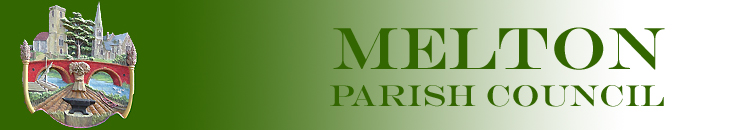 Appendix J	Feedback / Statistical Report for Household QuestionnaireMelton Village Neighbourhood Plan Household Questionnaire REPORT/STATISTICS448 Melton Household Questionnaires completed2011 Census No. of Households in Melton is 1,783This means we had an approx. overall 25% responseThe statistics you can see in this report reflect the % of votes that certain questions got from the people who responded to them. However please note that NOT ALL respondents voted on ALL questions.OTHER main reasons given for living in Melton:Affordable / Available housingGood transport linksSailing / near the riverQuiet / Not overdevelopedBorn here / family historyOther Objectives suggested:14% wanted More Affordable Housing14% wanted to Prevent Overdevelopment13% wanted Better Services/Facilities10% wanted to Maintain the Rural Character of Melton9% wanted to Protect the Environment9% wanted to Reduce traffic Speed & have more Sustainable TransportPerceived Threats to Melton49% felt there was Too Much Development and Inadequate Infrastructure36% felt there was too much Traffic12% worried about being Absorbed into Woodbridge and Loss of IdentityPerceived Opportunities ?23% thought there was an opportunity for an Increased Sense of Community13% thought there was an opportunity for Business Growth11% thought we had an opportunity to do some Positive Planning of Developments10% felt there was an opportunity for More Affordable Housing10% felt there was an opportunity for More Services to be providedWhich Roads have Traffic Problems?Strikingly 72% of all respondents thought that the A1152 had Serious Problems.This included Woods Lane in general, the turning onto Woods Lane from Bredfield Road, The Crossroads and Traffic Lights, The Railway Crossing and Wilford Bridge Road in general.13% felt that The Street and Yarmouth Road had problems with speed, narrowness, parked cars and queues at the traffic lights.12% felt that Melton Hill/Road was a problem due mainly to speeding and people parking on both sides of the road.Where should Traffic Speed be controlled?22% thought that speeding was Not a problem21% thought that speed was a big problem on Woods Lane13% thought that speed should be more controlled on Yarmouth Road12% thought that speeding was an issue on The StreetHow can we prevent future development from making traffic worse?18% wanted no overdevelopment / restricted commercial development12% wanted a restriction on housing11% said that traffic management systems MUST be implemented with any new development / integrating it / having it in place before new houses were built.10% suggested an alternative route to avoid Woods LaneIf Parking IS an issue, where in particular? In Priority order:The StreetStation Road / by Fish and Chip Shop / St Andrews PlaceMelton Hill (due to parking on both sides)Around Woodbridge Primary SchoolAround Melton Primary School / Dock LaneAny suggestions for improvements?Underground parking facility?Use the Girdlestones site!Can we use Thurlow Nun for parking out of hours?Need Cycle lanes!!Provide off-street parking for new developments!If car parking in Woodbridge itself was free (or cheaper) then people wouldn't park in The Street and on Melton Hill which is causing congestion.Provide passing places in Valley Farm Rd.Multi-storey car park - reasonable priced 1 hr parking to encourage shopping locally and investors investing in new shops generating revenue.Traffic lights at main junction turning into the street are very short in changing time making long queues at certain times.Suggested improvements to the bus service, in priority order:More frequencyBuses should run later and at weekendsNeed a service to and from St AudreysMake the fares cheaperBring back the Anglia Bus serviceBetter advertising of routes and timetables neededService needed to and from Park and Ride at MartleshamBuses need to be pushchair friendlyMore shelters and stops neededIssues with Rail service and ways to improve it, in priority order:More frequency, trains should run earlier and later tooThe direct train to London should be re-introducedThe car park needs to be largerTrains are not reliable and are often lateTickets are too expensiveThere should be a ticket machine and info boardsThere is no real shelter or facilities for familiesLighting should be betterBuses should sync with trainsShould be a better sync with London connectionTrains should be quickerThere should be a link to West AngliaWhy don’t you feel safe cycling in Melton?Should we have cycle lanes? If so where?Melton Hill / RoadWoods LaneNO to any cycle lanesNot possible as roads are too narrowWilford Bridge RoadThe StreetWherever possibleMelton to IpswichUse the footpaths!Along the riverBredfield RdTo RendleshamYarmouth RdPytches RdNot possible when cars park on the roadOther suggestions with regards to Cycling:Everywhere - adopt the European method. Good wide cycle lanes not on the road then there would be less cars and fitter people.Bike track down path from Melton Day Nursery to Wilford bridge. (Waterhead lane).Over the railway line where even lorries are sometimes over the other side of the road to get round.Melton crossroads to Woodbridge. Sign post the route from Melton to Woodbridge bypass / Farlingaye high school via Turnpike Lane, Melton Grange Road and Warwick Ave.General feeling that cycling should be encouragedRoads are too narrow and too busy but IF they could be widened and not become busier it would be welcomedWhere should we make Improvements to the School Route?40% wanted Improvements to the Pavement and General Safety of Woods Lane21% wanted a Cycle Lane to Farlingaye13% wanted a Zebra Crossing on Bredfield Road8% wanted Improvements to the Pavement on Pytches RoadOther Important Traffic Concerns12% stated again about the dangers of the Bredfield Rd Junction with Woods Lane10% said Woods Lane in general needed to be sorted out as a matter of urgency11% again said there was generally Too Much Traffic for Melton to cope with10% said Speeding was the biggest concern6% said Parking in the Village Centre was a problemProvision for Young PeopleOnly 5% of respondents had filled in a Young Persons Questionnaire.60% of all respondents did NOT think there were enough facilities for young people.45% felt there should be a Youth Club/meeting place with Internet provision.24% felt there should be more Sports activities for young people.20% felt that there should be a Skate park/BMX track on the playing field site.Other suggestions were for:A zip wireBasketball courtDance, gym and martial arts classes for 5-10 year olds.Provision for Older People24% of respondents felt that there should be a Day Centre for older people in Melton providing refreshments / social time / activities. Many suggested using the Burness Rooms.20% of respondents felt that the Bus Service needed massive improvements including making them higher frequency, more accessible, more reliable and wheelchair friendly.10% wanted a Coffee shop/Tea room in the village.8% wanted a Post Office.Other suggestions:A volunteer centre/service based in Melton could tackle unmet needs of older people to help them remain in their homesSocial support offered for the elderly when coming out of hospital Linking younger families with old people or neighbour checkingWe need to develop a community scheme to support needs like hospital appointments, doctors appointments, collecting prescriptions, finding the lonely and visiting themShopping for disabled and internet access for non-computer ownersOther Specific Services that should be provided in the village18% want a Post Office9% want a better Shop / more Unique shops / Shops to rival Woodbridge7% want more Sport/Dance/Fitness classes6% want a free ATM/Cash Machine5% want a Medical centre / Doctor surgery5% want Allotments4% want better Recycling4% want a Youth Club4% want to Develop the Pavilion and make a Café in the parkValued Assets in the village17% value the Local Shops we have17% value the Burness Parish Rooms15% value the two Pubs, especially the Coach and Horses8% value the Playing FieldOthers mentioned were the Woods, the Lindos Centre and the ChurchesThose who wanted to extend the conservation area extended suggested the following:From Woods Lane, along Yarmouth Road, then along past the church.Extending out to Long Springs and to Foxborough Hall.Encompassing Melton Old ChurchTo include Leeks Hill Woods and the Playing FieldThe fields around the Retreat towards the South East and West of Saddlemakers Lane where many people walk, ride, cycle, run and enjoy the countryside.Specific buildings of character to be protected25% want to protect St Andrews Church23% want to protect Melton Old Church9% want to protect the Burness Parish Rooms6% want to protect the Station5% want to protect the old Houses on The Street5% want to protect The Coach and Horses pub4% want to protect the Chapel at St AudreysOthers mentioned were:All old houses of characterLindos CentreWhitwell HouseHouses on Yarmouth Road in CA brickThe Council OfficesDecoy HouseFoxborough HouseMelton LodgeLong SpringsMelton GrangeArchway HouseFish and Chip ShopMelton MeadePrimary SchoolSt Audreys HospitalPhyllis Memorial HomeThe Beeches, McCollsOld School HouseWilford Bridge PubTurnpike HouseWater Tower at St AudreysCedar House65.3% agreed that ‘something else’ should be done with the green space opposite McColls.34.7% did not think anything else should be done.67% felt that Design Guidance should be attributed to ALL AREAS of Melton and for any new development.The following chart shows the types of guidance people feel should be written into the Neighbourhood Plan.Under OTHER:Protection of Open FarmlandProtection of Endangered speciesProtection of River Bank and riverbank improvement policies i.e. more seatingProtection of green-field sites. Build on brownfield only.Protection of Physical Limits BoundaryProtection of Beautiful ViewsPreservation / Improvement to the AONB gatewayHow can we improve the Playing Fields / Woods?21% wanted to rebuild the Pavilion and make it into another Village Hall / Café with public loos.19% felt that they were fine as they are14% wanted the drainage issue to be sorted out7% wanted more big community events like the fete6% wanted the footpaths in better condition6% wanted both these included in the Conservation AreaOther interesting suggestions were:Circus, fun fair, cricket pitch, winter ice skating, musical picnicsPicnic tables relocated next to the children’s play areaUse half at the Woodbridge end for a modest housing developmentFarmers MarketsPossibly get rid of smelly pond in woods and continue to safely fence the garden which backs on to the woods. Community GardenFence around car park so dogs can't run out into the road and cause an accident and children are safe from the car park.The woodland is being thoughtfully maintained. We would support further planting of hazel and oaks to retain the traditional mix of trees. It is important to keep plenty of undergrowth for small mammals and birds so not too much clearance.Remove charges for tennis courts as this has become a 'white elephant' and could now be redeveloped into something used by the young.Landscape the area near the car park with more trees and shrubs & picnic tables.Build an Arts CentreOTHER suggestions for development:Apprenticeship training centreCinemaAllotmentsSmall supermarket on Girldestones siteArts CentreDevelopment that should be RESTRICTED/PROHIBITED25% did not want any large Retail or Commercial builds ESPECIALLY Tesco’s17% didn’t want Large Dense Estates with insufficient parking and poor quality housing14% did not want large Industrial builds7% did not want any more Executive Houses with 4 or more bedrooms7% didn’t want anything Large Scale at all that Increased Traffic and had No Infrastructural support6% didn’t want anything High Rise3% did not want garden Infills3% did not want Affordable/Social housing2% didn’t want Flats2% didn’t want the Park and Ride/Lorry Park anywhere nearbyOther types of development mentioned that were unpopular were:Casinos and Betting shopsResidential next to employment sitesShared ownershipStrip clubBungalowsNothing north of woods laneFlood plain developmentsFast food outletsAvocet house typesOld Peoples HomesPylons/Wind Turbines/Phone mastsRented / Holiday propertiesFactoriesAnything near the river or woodsBusiness units (many still empty)Anything on GreenbeltBad designsRibbon development on major roadsThe above results show that all the major sites around the Train Station and Girdlestones site are most favoured for development.Other suggested areas for development were:Old Chapel site at St AudreysThurlow NunnMelton Allotment Gardens or part of could be developed as infill (suggested by son of landowner)Around the duck pond area - a tea/coffee shop to encourage local/national tourismOther comments about where we should not develop:All sites adjacent to Woods LaneAll existing and proposed conservation areasAnywhere causing significant traffic impactAnywhere along the riverAnywhere off Saddlemakers Lane - too narrow and dangerousNothing next to At AudreysConservation areasSports facility areas that provide buffer zonesCurrent agricultural land e.g. field adjacent to St. Audrey’s lane where deer, fox, badgers, flocks of geese and many other creatures use as a passage / routeFrom the fishing lake (Wilford bridge) footpath to Decoy farm both sides once through wood and over railway line (views across to Bromeswell) lovely areaSuggestions for New Footpath Routes14% wanted more access through Leeks Hill and the Woods12% wanted Better/Improved River Routes10% wanted more circular routes joining those off Saddlemakers Lane and Foxborough8% wanted better Signage for footpaths and Info. Boards about local Wildlife8% wanted better pathways to avoid Woods Lane6% wanted more Circular routes upstream of Wilford Bridge6% wanted a Footpath connection between the River and Melton Old Church6% wanted Circular routes Joining what is already thereYour Concerns about Footpath MaintenanceOther areas, specific pieces of land that should be Protected or used for Public Recreation/Education/ConservationOther Issues to be addressed by the Neighbourhood Plan?Priority 1:Infrastructure i.e. Traffic Issues, cycle lanes, parking, street lighting, street sweeping etc.Priority 2:Designated Green Spaces and Protect the EnvironmentPriority 3:No Park and RidesPriority 4:Don’t OverdevelopAppendix K	Feedback Report for Business QuestionnaireMelton Neighbourhood PlanBusiness Questionnaire Analysis111 Businesses were found and contacted in Melton. We wrote to each one and asked if they would fill in the Business Questionnaire online which they could access through the website.17 businesses responded.This gives us a 15% response rate overall.The businesses were:Arkray Factory LtdDEBEN INNS LTDEDUFOCUS LIMITEDHopkins Homes LtdInfotex UK LtdKeystone IMC LtdMargary & MillerMelton Primary SchoolPitstop Out of School ClubPolestar (Woodbridge) Ltd.REACT Computer PartnershipRectory Garden Montessori SchoolSafetybossSpringside shopSt.Audry's Golf ClubUfford Park Woodbridge, Hotel Golf & SpaWoodbridge Self StorageOther premises:Old Church Road, Hall Farm Road and Yarmouth RoadHow many of your Employees live in Melton or Woodbridge?What type of premises would your business require?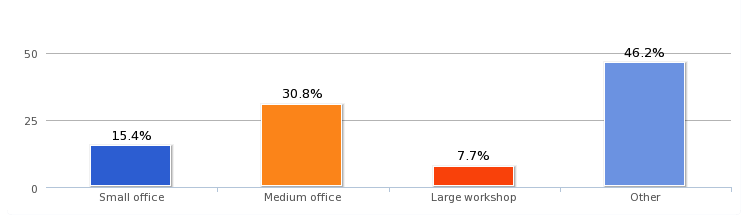 Other:ExtensionMedium sized building plus land for outdoor activitiesAn increase in the Schools capacity would trigger an expansion of the premisesExtend on existing sitesWarehouseWhat skills do you require?Montessori qualified teachersSolicitors specialising in Trust work and related topicsIf you had problems filling job vacancies in the last 12 months why was it?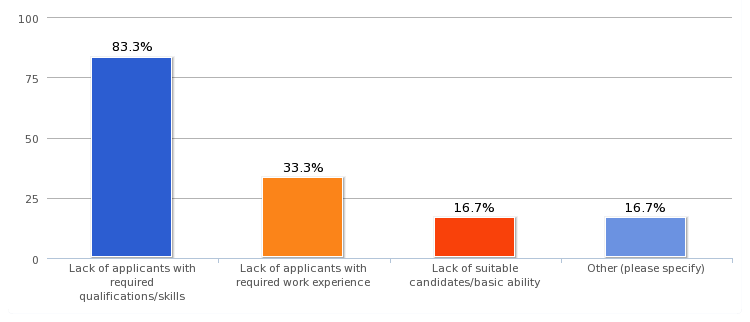 How do you Advertise your Job Vacancies?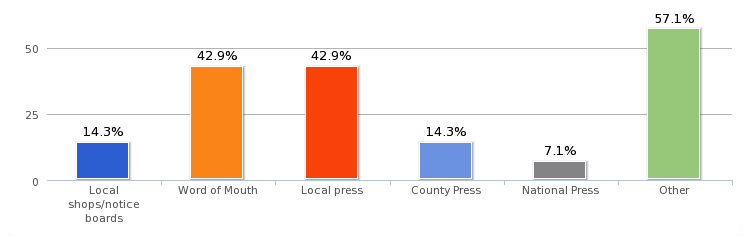 Other:AgenciesRecruitment AgenciesSpecialist AgenciesSpecialist publicationsSuffolk County Council jobs siteWe are regularly approached by individuals who are seeking workWeb SiteHow do you rate the following local Services in Melton?The only services to get a fairly high rating of ‘Average’ or ‘Poor’ were Mobile Phone signals and Public Transport.How do you rate the following public services in Melton?How do the following effect the smooth running of your Business?Other Comments:Our business is self contained hence the only issue is directing visitors.The building works in Old Maltings approach can be disruptive at timesThe biggest problem we incur is the traffic lights in Melton Street from Ufford to Woodbridge. Often long delays.Access to site in Dock Lane can sometimes be restricted by cars in Dock Lane-some from residential, some from businesses and some from SchoolTraffic congestion at the traffic lights can result in delays in picking up children from school. To explain - we collect children from 7 local schools and staff often collect from more than one school e.g. Eyke at 3.10pm then Woodbridge at 3.30pm.One of main advantages of being located on modern business park is availability of client parking on site and level access for wheelchair users and clients with limited mobilityThe smooth running of traffic locally is important for ease of access and customer perception of ease of access. We have parking on site so no problem there and signage and footfall are fine.All seems quite in order, the visual impact of A board advertising is sometimes off putting and dangerous when restricting views from cars.Parking is always an issue around the school in the mornings and afternoons. The Coach and Horses Pub kindly allow parents to park in their car park however we still do have issues with cars that illegally parkedParking in the road leading to Deben Mill has been extremely dangerous until recent yellow lines put down - understand that these will be removed once the building work is complete. These should be retained to enable persons coming to the offices to get here safely.If working outside home/attending meetings and leaving home at peak times I often waste time sitting in traffic queues. At peak times, when the fish and chip shop is open or there is an event in the church, it is impossible to park near my home. This means that I may need to make several journeys to my car with boxes of papers etc. that I need to take with me.What Other Facilities would improve the Day-to-Day running of your Business?Better roads in and out of Woodbridge and MeltonHaving a 30 mile an hour limit along Old Church Road as transport moves fast along this road.Improved road infrastructure, marketing and network opportunities.Mobile phone signals are the biggest problem.NoneWi Fi & better mobile phone signalsMarketing and Advertising signageThe only thing that would help improve my business would be a bigger car park on Melton Playing Field to stop the constant bad parking in Melton road Stopping delivery to the shop and upsetting residents by parking on both sides of the road. The Recreation Committee should do more to stop all this bad parking with the car boot in the summer and the 2 football matches at the same time on Saturday in the winter. Parking facilities need to be improved on the field if the car boot and winter football are to continue It is getting dangerous!Nothing I can think off, but perhaps road verges maintained more efficiently would improve the visual appearance all round.Road infrastructure would help as long as children had a safe environment to walk to school. Increase in housing would of course allow for potentially more children to come to the school!If new business developments were proposed in Melton how would this effect your own Business?56% Positive11% Negative33% No EffectComments:We would welcome new business developments to enable expansion of the services we provide, which in turn would create additional employment opportunities. Current restrictions do little to help the viability of the business.It would depend on how they influenced traffic and whether any of the businesses were the same as ours.What can your Business do to Engage with the Community?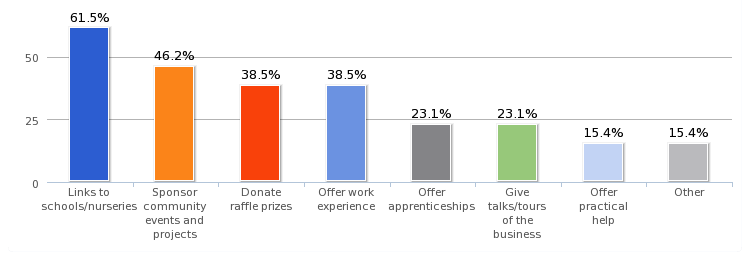 Other ways your Business can Engage with the Community?Access to all our facilities is readily available. We are very active in all local activities.We hope, in the future, to offer informal meetings to provide info. about older client issues. We have confidentiality issues, which make it difficult for us to offer work experience, particularly to young people. I’ve answered the questions on basis of Melton but we’re part of a larger group of offices where we do sponsor local events etc. Many of the questions aren't relevant to a small office like ours, which is part of a larger group. None of us reside in Melton but we all live within five miles.We supply and online service (EVOLVE) that enables schools (LA maintained, as well as independent) to safely and securely create, register and approve educational visits. We would happily demonstrate our services to schools n the local area that do not already use our system and could offer training to those that do.As a health and safety consultancy we could give practical advice and assistance for community projects etc. – we’d be prepared to assist in other projects involving the disadvantaged or elderly should the need arise.We’re currently looking for land to expand the business and create a community farm. Ideally we would like to do this in Melton as it’s been Pitstop's home since it started in 2003. The farm would encompass animals and horticulture, bring additional employment and training opportunities, as well as a local feature for the people of Melton to learn about the great outdoors. Our Business Plan on our new venture will be available in March and we would welcome the opportunity to discuss this further with the Parish Council.Appendix L	March 2016 Melton Messenger Call to Action for Open DaysYOUR HELP AND FEEDBACK IS NEEDED on the DRAFT - MELTON NEIGHBOURHOOD PLANMelton Parish Council has been preparing its Neighbourhood Plan for over 3 years.  In the beginning much of the work was done by community volunteers and the Parish Council is now working on finalizing the plan with the help of a paid consultant.The details needed for the plan are considerable and we have also faced a large number of obstacles to progress i.e. the possible Woods Lane Development.  We are a small Parish Council and it has been hard to get the money and the man power to do the huge amount of work that it has involved. However we now have a DRAFT Plan for the Community to look at and comment on.  This includes suggested development (affordable houses, small business units, a community orchard, farm and new allotments as well as a new lake and recreational area) which we need you to comment on!Once you have given us your feedback on this DRAFT we will re-write what is necessary and make any changes you have asked for and then we will be able to submit it to SCDC for final comments.  We will need your opinions one last time on the final draft (hopefully in the Summer) and then we want to get this through the Inspector and on to Referendum by the end of the year.PLEASE HELP!We wish to invite you to any of the 3 Open Events which we have set up.  This is where you can come along and read the key elements of the Draft Plan and give you comments – positive and negative.   The dates are:Thursday  10th   March.    7.00 p.m - 9.00 p.mFriday.      11th   March.     7.00 p.m - 9.00 p.mSaturday.  12th  March.    10.00 a.m - 1.00 p.mThe venue is: The main school hall in Melton Primary School.Other notices will be posted in shops, pubs, notice boards, church halls andschools.We hope that many of you will take part and help us to produce the best and most suitable plan that we can for the residents of Melton Parish Council.  The plan and its implementation are of very real concern to residents living within Melton Parish.We look forward to meeting with you on whichever date you can attend.Cllr Alan Porter - Chairman Melton Parish  CouncilAppendix M	Welcome Handout at March Open SessionsWelcome.These Open Events are so we can get YOUR feedback on the DRAFT Melton Neighbourhood Plan.As you move around the room in a clockwise direction you will see all the policies and objectives which are part of this Draft Plan set out in sections.ISSUES, which have been raised by YOU through previous consultation have focused us towards OBJECTIVES and in turn these have enabled us to create POLICIES.Please give your thoughts and feedback on each section.Some things you have raised may not be part of a policy we have written into this plan and this is because it may already be covered by Policies in other forms i.e. through the Core Strategy that Suffolk Coastal have written or through National Planning Policies.1. Please look at each section and let us know whether you agree with the Policy that we have come up with.  Is there any way to make it better? Have we missed something?2. Please tick the boxes provided according to your thoughts OR use the post it notes to write your comments.3. You will see that there is a section on DEVELOPMENT.   WE have taken on board all the previous feedback and comments received and found the place we believe is best for a SMALL amount of development.  This includes:- AFFORDABLE market housing, suitable for first time buyers, elderly couples or those wishing to downsize but remain in Melton.- small business and retail units, suitable for local people to build their business or as an alternative to working from home- a recreational lake which we hope will be suitable for boating, picnics etc- a large area of green space for picnics, dog walking etc- the re-location of Pistop, Out of School Club including a community farm and lakefront café (they will also be looking to run new allotments and a community orchard on a small piece of land off Saddlemakers Lane).- changing the A1152 so that the bend over the level-crossing is straightened out and makes it easier to pass larger vehiclesPlease note that access to and from the new housing will only be through the St Andrews Estate.  Access to the business units will be through the ‘Girldstones’ development.If you have ANY questions please ask someone wearing a badge and hopefully they will be able to help.Many thanks for taking the time to come today and please help yourself to some refreshments before you go.www.meltonneighbourhoodplan.co.ukAppendix N	Feedback Report from March Open SessionsFeedback from March 2016 Open SessionsDevelopment (general)I am very concerned that the proposed developments at Woods Lane and Yarmouth Rd are not mentioned anywhere as if they go ahead they will have a massive impact on Melton.If children continue to live with parents why do we need the extra housing?The elephant in the room is the lack of infrastructure to support proposals of this magnitude.  The road system in inadequate and already at breaking point and so in fact is the sewerage system.  See Planning Inspectorate Report to SCDC June 2013 on SCDC website.Development Proposal Carter/Warburg SiteIn favour of housing development but with reservations on the traffic problems.Development of new lake, housing, farm etc. looks very promising. Please forge ahead.Ensure housing really IS affordable.Under no circumstances should the Carter/Warburg site access directly into St Andrews and Station Rd.  It should have access off the main road by way of a roundabout opposite the station.  The current layout will just encourage traffic build up throughout the village.Ludicrous plan to take the access road through St Andrews Place.  Take the main road through the commercial area.St Andrews Place is already a nightmare for traffic.A lot of hard work has been done here. Appreciate your effort.New development looks very good and I fully support this.The size of this development will cause added problems for the existing congestion.I don’t think the road system will cope with the vast amount of increased traffic generated by this scheme.Good masterplan.  Good balance of development and use of floodplain.  Like the green infrastructure.Consider adding a circular running route to the green space.Good design ideas well done!What has happened to the traffic calming measures proposed for Station Rd?If increased traffic is coming out of St Andrews then Station Rd needs to be one way.This is such a major development with devastating consequences that every house in Melton should be sent a copy of the plan.More recreational needed for children and young adults so a good improvement to the area.Experience has shown that ‘artists impressions’ never turn into reality.  The neat rows of business units end up empty and vandalised rubbish bins and skips overflow.(??)There is no affordable housing included in these proposals.  Many local people can’t afford open market housing even if it is small.  In general there is not enough information included to form an opinion about housing.If you put a car park on the small plot of land opposite the council offices this will cause an accident black spot due to volume of traffic.  Please put the Little Drummer Boy in there and create a proper garden of remembrance for Afghanistan and a community picnic area.Disagree with proposal for parking on this amenity green space with protected trees.Bring back the ducks.Play equipment good and good to have another park.It would have been helpful if the developer had been here.If there is a flood risk don’t build there.All the neighbours at the top of St Andrews Place object to this needless development.It will be nice to take the family for a walks in Melton and stop for a coffee.Community farm and allotments a good idea!2-3 bedroom shared ownership please!Good use of brownfield site – we could get something a lot worse!If the new site is accessed via Station Rd the junction should be configured such that traffic leaving the site cannot turn right and has to join the main road (one way system).Where are the plans for improving the existing infrastructure of the village to cope with the increased pressure from the new development?  Our roads and sewers are already overburdened – how will it cope with all the extra demand?  Melton crossroads already suffers from significant air pollution.  Do we really want Melton to be used as an industrial park for Woodbridge?  I thought Melton residents wanted the rural character of the village to be retained?  How does huge industrial development achieve this?  It doesn’t.Object to more cars accessing St Andrews Place. Suggest hub is made via play area to commercial road serving business units.I feel generally favourable to these plans provided the new housing does not have to be accessed via St Andrews Place as this has quite enough traffic using it already and children play on the green ‘island’ at the centre.Ensure that small affordable houses have sufficient variety and interest to allow owners and individuals to feel different and add visual interest to area.Concerned about 1. Lack of parking for Council Offices and new residential properties and 2. Terrible knock-on effect on already bad traffic.Traffic volume in Melton is becoming a problem.More parking at Melton Station and cycle racks.OK but ‘affordables’ should include open market DISCOUNTS on dwellings.  So called ‘social housing’ will soon be subject to the ‘right to buy’ and will be lost in time.  SCDC needs to take a firm stance on this.As this will improve the visual disaster that the current lorry park is I am in favour of some development.It seems a lot of thought has been put into increasing the amount of business units, but very little has been put into the new housing.  The proposal is a very unbalanced solution to the problems faced by Melton.  The houses are tiny – do we really want to be forcing older residents to live in shoeboxes?  Also ‘open market housing’ is not necessarily affordable – even if it is small.It is detrimental to build a housing development in a quiet area.  NOT A TOWN.  It is also a natural area for wildlife.Very sensible approach to the developemtn BUT the traffic / road issues need to be addressed.We like the plans, concern about the traffic and access onto Wilford Bridge Rd.Can there be alternative access?Much more good than bad.  Not sure about no. of housing units.  More parking for station? Allotments by lake?All well and good but more pressure on schools, Doctors etcWell done some good ideas.Would love to see priority for pedestrians and cyclists in any new development.Please do not allow the traffic to access via St Andrews as the roads can not take this excess.They didn’t protect the trees on the western boundary of the Riduna site!!Community Farm what a brilliant thing to have!!What access road will be used to get to these new houses and facilities?? Already too much traffic in Station rd.St Andrews Place is already very busy – when a church service is on it is almost impossible to negotiate the junction with cars larked all along the road.Please do not open the 2 ends of St Andrews Place to traffic from the new houses.  Make an exit road for that on the Eastern end.Terrible congestion at level crossing – possible road straightening?Station parking is already maxed out.  Inevitable further demand means more parking must be provided.  Suggestion: phase the permission for the units near the station until real need is established and the reality of parking at the commercial and business units is seen.Who are these parking spaces for? Is this an admission that there wont be enough on the main site?It doesn’t look like there is sufficient parking on this industrial site.Ask all developers to install ‘swift boxes’ in all new buildings.There is too much traffic already.  To assume that residents and workers will walk or cycle is naive.More traffic. Enough.Too much traffic going through Station Rd already.  Too narrow to cope with any more.Not in favour of any housing BUT 1/3 houses 1/3 green field and 1/3 business is better.Consider tarmacking the start of the lane that comes off Yarmouth Rd as one of the access routes as this would take some train away from Station Rd and Wilford Bridge Rd.Proposed extension of St Andrews Place is too large.  SAP at times difficult to drive up with cars parked on both sides of the road.  Would allotments on new development be used?  Existing ones in SAP have not been used and have been allowed to become overgrown.Great to have more community facilities.This proposal puts a huge increase on traffic in the village.  Find alternative rd access.Same as above.Same as above. Please access opposite the station.Same as above.Could Brick Lane be used for access?Very imaginative development. Full marks BUT need to split access to main road.3 alternatives:through commercial parkdown track over level crossingexit around boundary and move lake upwardsThere are 300 allocated parking spaces in the new development.  What alterations will have to be made to the roads to accommodate these extra cars?1 letter received from a St Andrews resident: asking for no access through St Andrews but to use our imagination and skills to find a more environmentally acceptable route.Traffic and TransportWoods Lane is chaotic at times, difficult and hazardous at best.  The 180 house development MUST be stopped.  Mini roundabout at junction with Bredfield Rd should be installed as current T-junction arrangement is dangerous.Wilford Bridge Rd is dangerous and congested and your plan seems to make it much worse.  The Vision seems to be blurred.Proposed traffic calming in Woods Lane and The Street will not improve the air quality.Very concerned that the increased traffic at junction by Melton Primary School will cause raised pollution and raised risk of accidents as well as massive traffic problems.I have been told that the air quality testing at Quay Stree shows the air quality to be below EU Standards.  Has there or will there be similar testing at the traffic lights at Melton School?  Pollution levels near the school may increase with more traffic.There will be more standing traffic on The Street – air pollution will increase.  Design green areas to reduce the impact of this increase.Shared cycle ways and footpaths???Shared cycle paths work well if both users are aware of their own space. Helps if paths split with a line or different coloured tarmac.  Needs lots of width! Will this be a consideration?Traffic calming should be carefully designed to allow safe routes for pedestrians whilst retaining use for residents.Agree with cycle lanes and paths.  Speed reminders on the hill – flashing ones.This morning 11/3/16 Dock Lane had 38 commercial vehicle movements between 10.15am and 11.15am to the 3 businesses situated there.  How many vans, lorries etc. will these new units produce to the new site on the proposed development?Signals for traffic lights too quick in changing.Traffic flow on Melton Hill becoming more difficult.  Crossing for high school / cyclists concerning.Recognise that traffic and parking is difficult to tackle.  Keep trying to rise to the challenge.Reminders of speed limit on Yarmouth Rd needed.  No evident signage and haven’t seen the police for some time.Timing of traffic lights needs investigationWoods lane pavement should be larger – very dangerous at presentCreate cycle lane from Melton to WoodbridgePedestrian cycling paths needed from Bury Hill area to Melton and WoodbridgePytches Rd is dangerous for pedestrians and almost impossible for cyclists.  New paths req’d.There shouldn’t be any more houses.  If it does go ahead the entrance should be opposite the station.  Station Rd needs to be one way!Very dangerous to walk down Woods LaneThere should be a cycle lane linking Bredfield Rd with the top of the new Woods Lane development.Road signs on Woods Lane should clearly show Bredfield Rd turning, Traffic is TOO fastGetting out of Church View Close is a nightmare at peak timesPavements becoming narrower due to overgrown banks on Yarmouth Rd and Woods LaneThe width of the current pavement could be increased by removing the soil that has, over the years, come across the pavement in Woods LaneMore cycle parking provision in Melton please.  Less emphasis on cars and car parking.Reduce the ‘no cycling’ signs through the countryside.One way system down Station Rd, round Wilford bridge Rd and round to Traffic lights.It might be useful to set up a small group to consider movements of pedestrians and cyclists within Melton at he moment (starting and finishing points / hazardous routes) and what could be done to improve this.  Secondly what would enable local people to use cars less for local movements?ParkingPeople park in the car park in the morning and leave it there all day.Policy MEL6 – very good standards to implement.More parking req’d for local residents also capacity of main road junction needs increasing.Agree strongly with this policy.  People using local shop, some break the law by parking outside as the car park is always full.This is a complete mis-representation.  The cars and vans are parked overnight NOT just when the shops are open.  Why are they allowed to continue to park there?Do not reduce green areas OR compensate with trees.  Air pollution is a growing health concern.  Parking is an issue here.  Keep conservation area to the fore.Agree that more parking space is needed in this area.  If cars are parking all day perhaps changes should be introduced i.e. free for one hour then pay?Parking in Melton Rd is a problem, particularly from contractors working.  Consider extending yellow lines / using residents parking permits.Please sort out the flooding problem in Melton Rd.There is a real problem with safety when traffic parks, often on double yellow lines and on the pavement outside our excellent fish and chip shop.  HGVs and buses are often obstructed.  More regularised parking needed.Recognising that some people do park dangerously to get to the shops extra parking would probably be useful, although there is already a car park x 1.  Think some people are just lazy and park immediately outside.  Be nice to combine it with planting and landscaping. (by McColls)Surely cars should be discouraged and cycling encouragedMake commercial premises offer parking spaces for evening/weekends. E.g. Thurlow Nunn, SCDCNeed to sort parking in Dock Lane of Bowls Club playersPLEASE do not park by the Melton Village Sign on that lovely bit of green!!Parking outside McColls prevents safe exit for cars at the bottom of Saddlemakers LaneStop green verge btw Fison House and McColls being destroyed by selfish parking. If necessary offer to get it transferred to Melton PC.Some roads should be for access only.Need to sort traffic in Dock Lane.  Double yellow lines on one side of the road would help.If amenity green space is lost e.g for parking then it should be provided elsewhere e.g. community hall.Yes agree with footpath on Woods Lane.  Make sure there is cycle provision creating a safe route from Melton (The Street) to the high school.Commercial and RetailWhat about Dock Lane Industrial Area?  1 building now empty.  What is going to happen to it?I have a business in The Street.  If the proposals go ahead there would be more people in the area and this could be good for business.  But if a rival business opens on the development my own might fail.Riverside and BoatsPlease do not agree planning for buildings such as Avocet House – this does not blend in!Duckpond/wildlife area needs updating – it is looking overgrown and tired.I like the more ‘individual’ boats. They add character and interest as long as they don’t accumulate rubbish and clutter on the bank.  I enjoy the boat ‘garden.’  The houseboats are more interesting than the expensive marina.I strongly agree with the above comment. Houseboats are a part of the river scene – please don’t ban.I agree with above.We need a policy that houseboats can conform to – not an outright ban.Houseboats fairly unique and therefore provide some sense of place for this area.  We like them.  Why are people discriminated against just because they decide to live on the water?Houseboats MUST be controlled otherwise a free for all.  No more should be permitted and SCDC should enforce against those not permitted.I like the houseboats, as do many others I know.A suggestion re. residential boats that there should be a condition they have full insurance cover as this would guarantee a certain level of maintenance and protect nearby boats, property etc in case of fire. (from a boat owner)Houseboats are not a problem and enhance the riverside.EnvironmentPedestrian footpaths should be shared with the cyclists when they pass through woods and countryside.  Remain un-surfaced.A laugh for a start. ‘Protection of rural character’Consider the air pollution around Melton Primary School.  It will only get worse with more traffic.Deplore the loss of mature trees on the Pytches Rd site.No protection of the mature trees on the boundary of the Riduna site.  Mature trees were felled and will take years to re-grow more and hedgerows are lost.Non Land Use - votesGetting assets of community value registered. (16)Creating a local list of heritage assets. (24)Better maintenance of ‘green lungs’ and rural environments where they are used by people. (26)Create more opportunities for young people in Melton to get work experience and create better links between schools and local businesses. (28)More picnic tables and dog mess and litter bins. (22)More play equipment on the green on Hall farm Rd or generally. (12)ObjectivesIf these are the stated objectives why are there proposals that don’t meet objectives 1, 2 and 3?Community InfrastructureYes please – sooner rather than later!! Re. 1.5 bullet point (Three main improvements were suggested to help support the users of this facility:• The replacement of the existing pavilion with a modern village hall whichincorporates public conveniences, a café and changing rooms for formal sportsrecreation users of the playing fields• Skate park/BMX track• Outdoor gym equipment for people of all ages)Re above. Very excited by this – as soon as possible please!An outdoor gym a good idea!Are trees community facilities?Allotments should go ahead.Why no badminton in Village Hall?Yes great ideas.  Like the green space improvements for the community.If community hall goes ahead trees and hedges in NE corner of REC should be safeguarded and if pitches lost replaced.If this is done car parking area. No more houses.Yes please preserve the green lung of Melton Woods.  It’s size is important for visual impact, bio-diversity and our health.Appreciate care and development of Melton Woods and Playing field. Excellent ongoing….Re. BMX track/skatepark idea.  What are the actual numbers (not %) of residents who actually suggested this? Is the demand really there?BMX/Skatepark – how can long term management be guaranteed?Re adult gym equip. Suggest consult with Bawdsey PC to see how much use it actually gets.BMX/Skatepark: what proportion of our young community members will actually use this high capital cost amenity?  Has the target proportion of our community who will consistently use this been properly quantified with demonstrated evidence? Cost / benefit for wider community?  Is it the parents who think their children desire this or the children themselves?Design / Heritage and CharacterSpecial attention to building materials.  Don’t make it too prescriptive e.g. in 1950s/60s black clapperboard was used.It is vital to protect the unique heritage of Melton.Planning Authority should not shirk away from insisting these development rules are adhered to in the proposal plans but also ensure that design infrastructure is maintained after construction.Planning criteria for developments should not be over prescriptive so as to stifle innovative design.  Best premise to ‘reserve or enhance’ character or appearance.VisionMelton Road not Hill!ChallengesHas there been similar air quality monitoring as at Quay Street and what are the results?AnalysisIn total approx. 149 residents attended the 3 opens sessions on March 10/11/12th at the Primary School.  We took a register, but not everyone signed in.All the feedback received in writing is above, as written.As with most things the positive comments tended to be verbal but anyone with a negative comment was more willing to put it in writing.There are various parts of the Draft NP we need to look at again but in general the policies we have suggested were seen to be positive.  We do need to have another look at the policy on houseboats, BMX/Skatepark proposals and the parking issue by McColls.Proposed DevelopmentParish Councillors in attendance reported that in general the feedback on the proposed development was positive BUT with one major exception – access / traffic issues.  We had a large number of St Andrews residents who were very worried about the idea of access for the new houses through the site.  To this end we need to think of an alterative solution.Most people loved the idea of the lake, farm, café, allotments, play areas and public green space.  A lot if people were also keen to see that we were trying to get affordable houses built.   The Pitstop Community Farm idea was particularly well received.It was explained to anyone who was willing to discuss things that as a brownfield site this will be developed at some stage and it would surely be better to have a hand in what happens there.  There have to be elements of compromise but as the Carter site is former industrial use and also a flood plain we have to have some small business units there and we can’t have any more houses.Meetings will continue with MasterLord and SCDC and Highways but the thinking so far is as follows:1. We will look at getting access coming through the commercial site onto the A1152 with a possible mini roundabout or other solution – not through the estate.2. We will look at the possibility of making Station Rd one way or other solutions.Appendix O	Maps showing where residents marked for development / or notIn 2005 Melton Parish Council held a meeting at St Andrews Church to ask residents what they thought about putting houses on specific sites identified by SCDC: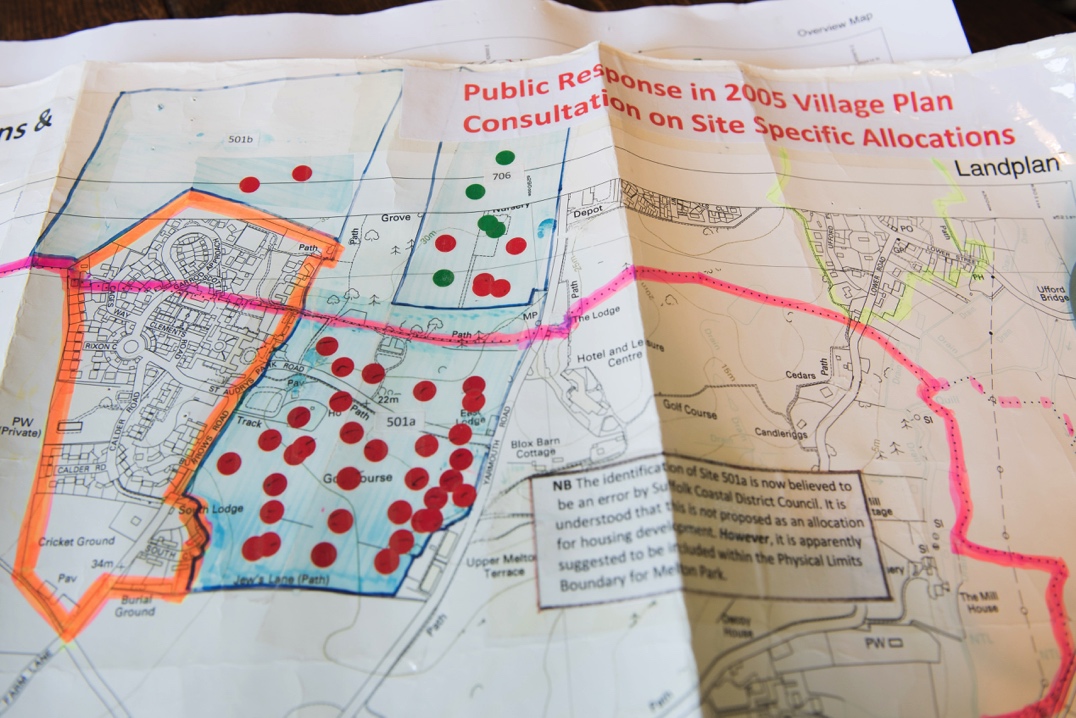 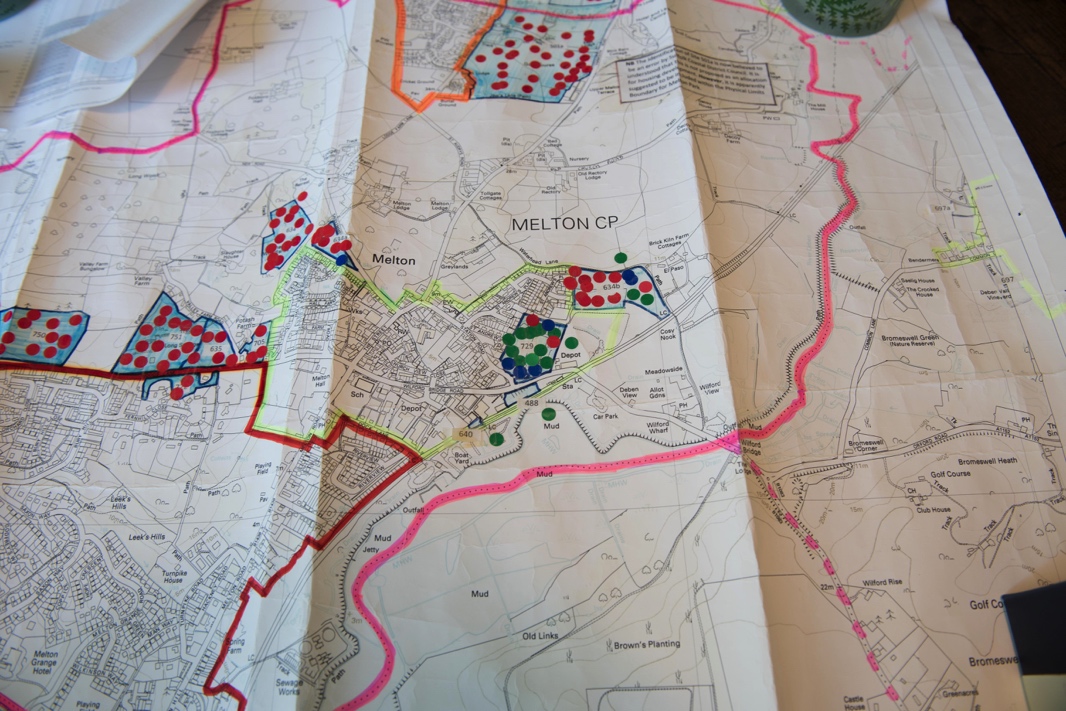 In June 2013 at the first NP Open Session residents were asked to put red dots for no housing, green for housing and blue for exception sites for affordable housing on a general map of the Parish: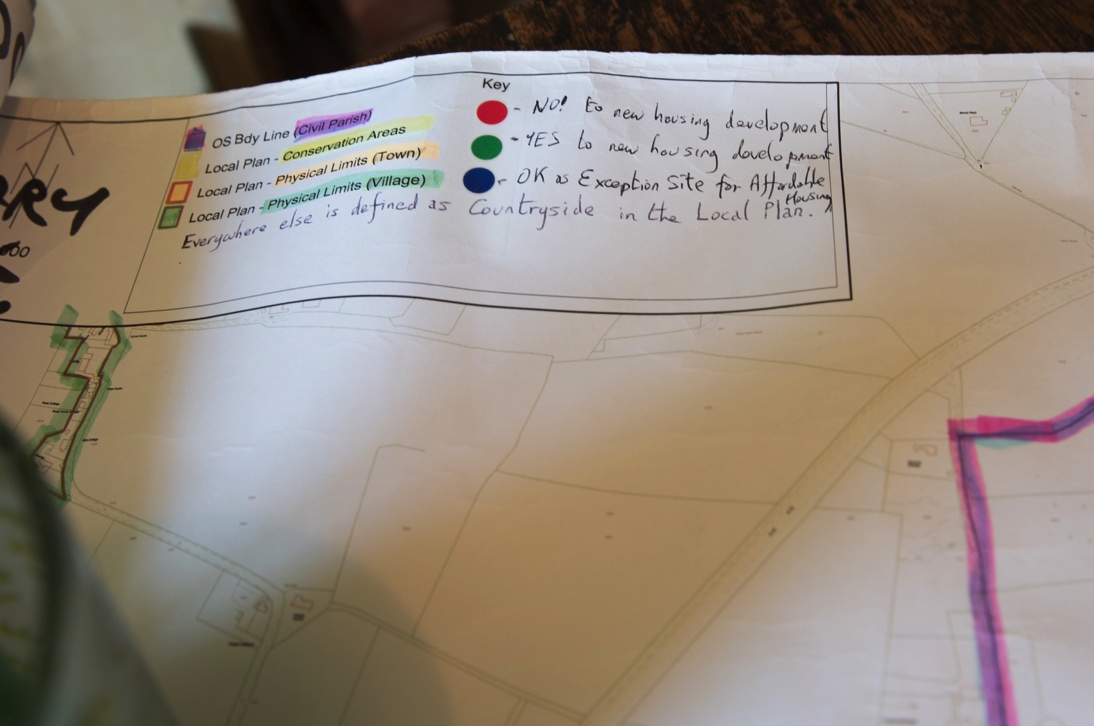 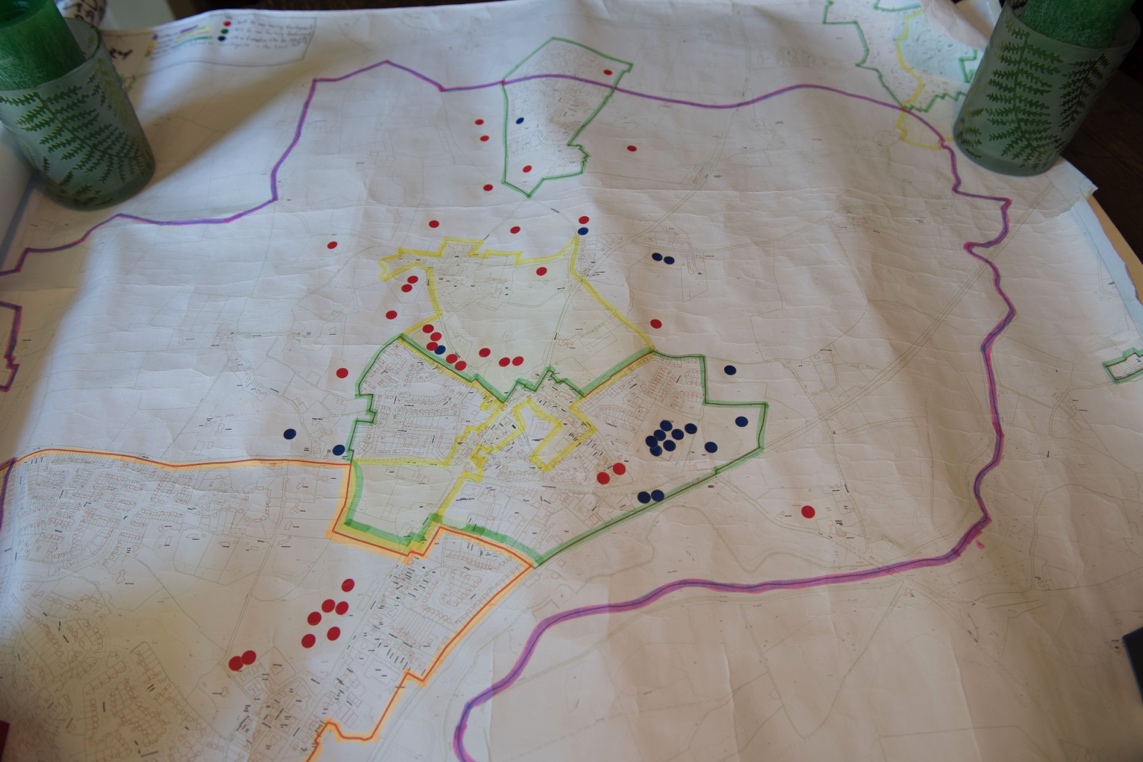 In July 2014 the same map from the Questionnaire which showed specific sites where landowners had approached SCDC for comments / permission to build was presented again and people were given the opportunity to put red dots where they didn’t want houses and blue where they did: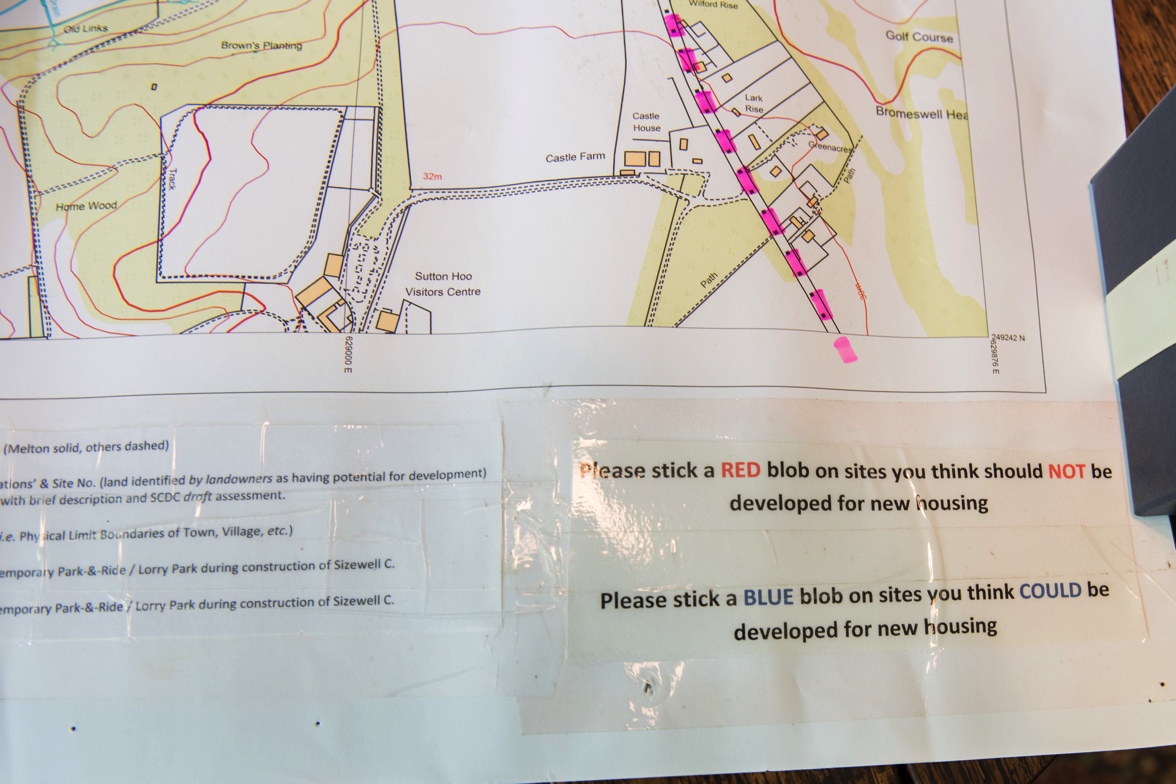 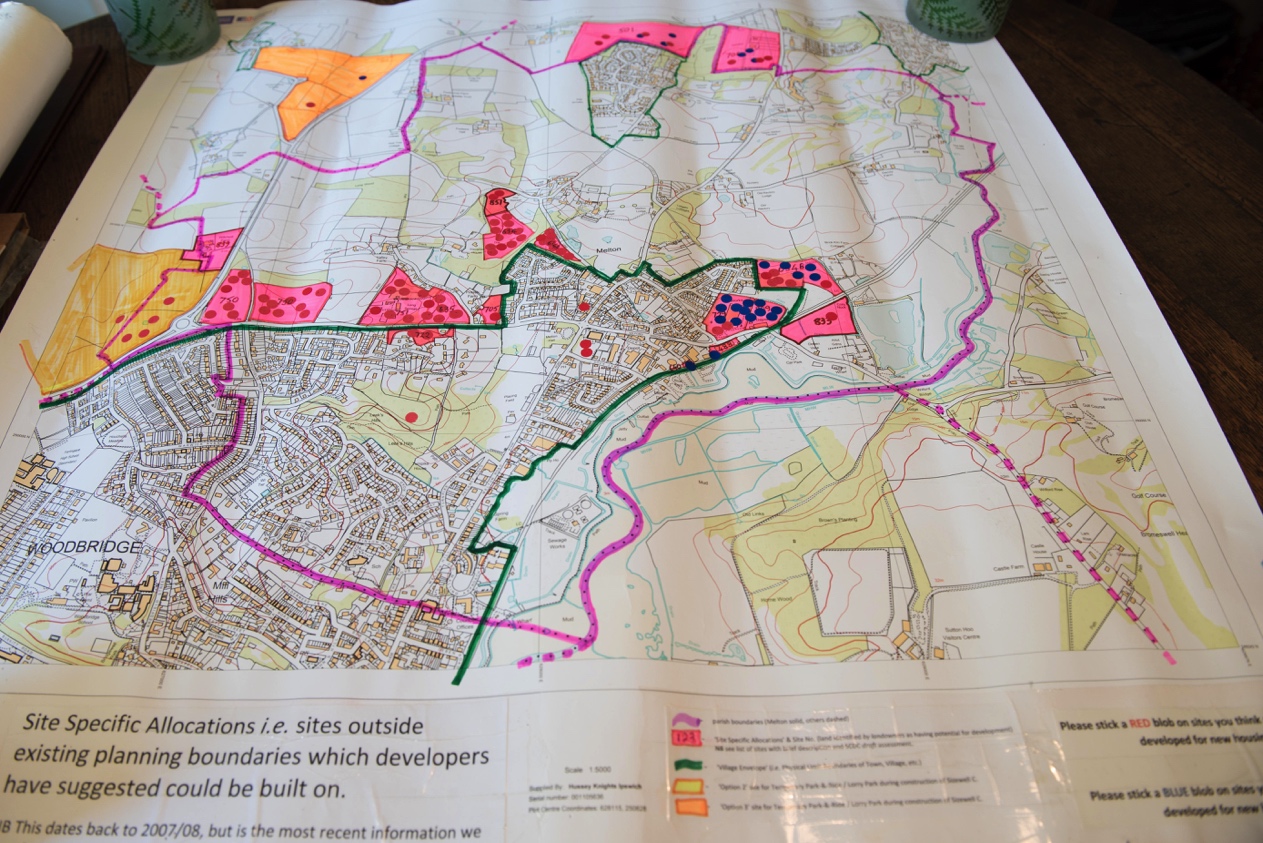 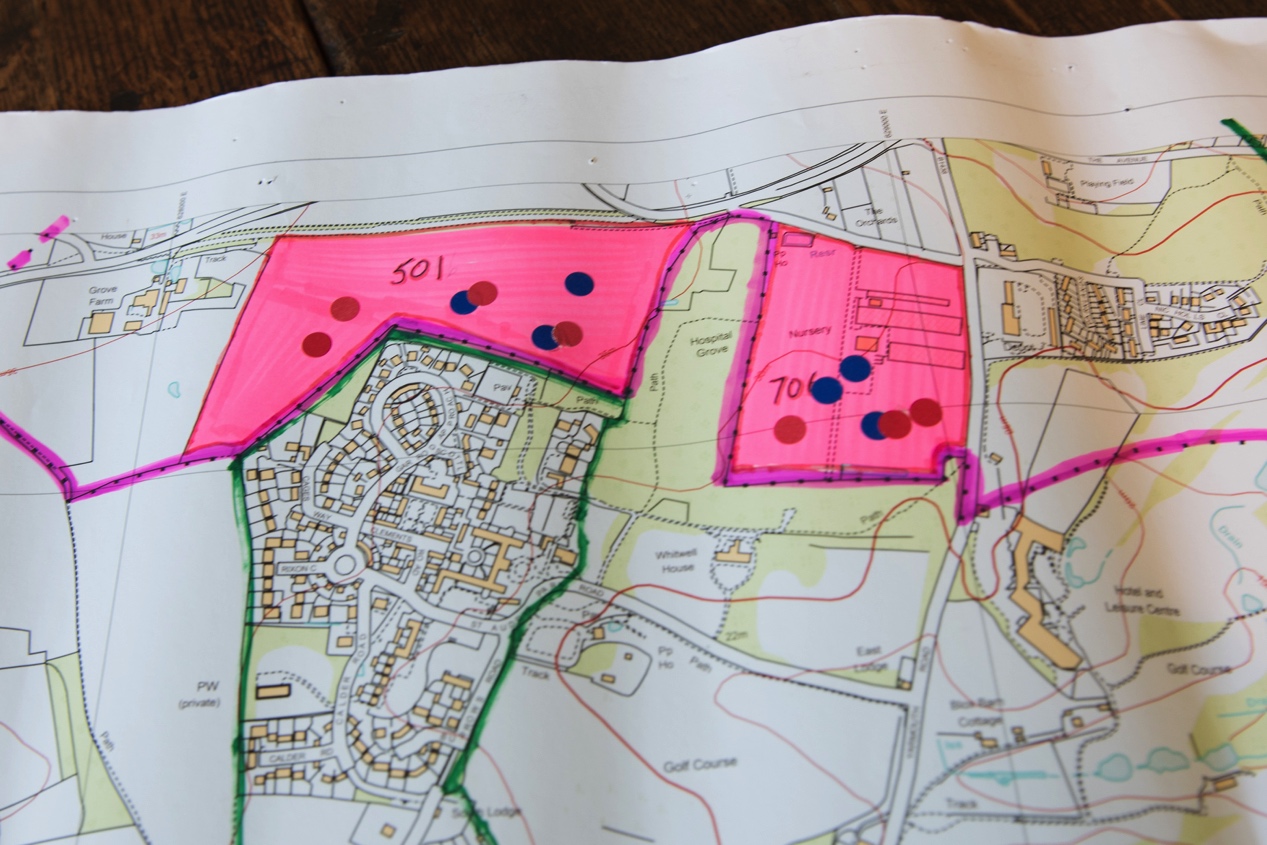 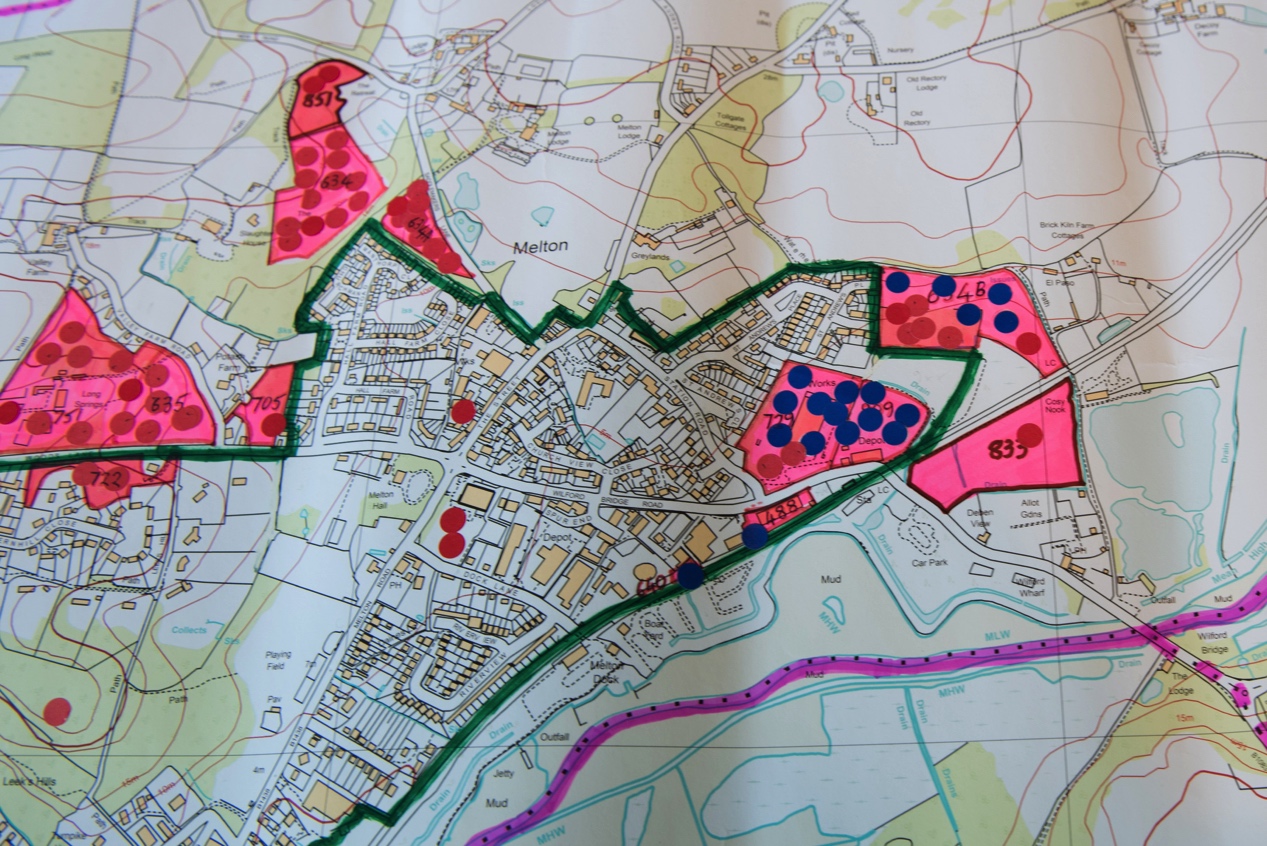 DateActionNotes2005Meeting for residents at St Andrews Church asking them to look at Site Specific Allocations Map from SCDC and mark where they did and didn’t want housing.Area around the Station / brownfield preferred.September 2010Affordable Housing Needs Survey completed for Melton Parish by Melton Parish Council (MPC)A need for 14 affordable houses was identified and MPC asked Community Action Suffolk (CAS) to help them identify an ‘exception site’ in Melton for these.  After much discussion and time it transpired that CAS were unable to help.March/June 2012MPC Planning Committee and then Full Council agree to do a Neighbourhood Plan (NP) for Melton and set up Terms of ReferenceJune 2012Initial Working Group (WG) is formed, initially comprising 7 residents and 4 CouncillorsOctober 2012Project Plan and Draft Budget sent to WG and MPCOctober 2012Formal Submission to do a NP first submitted by hand to Suffolk Coastal District Council (SCDC)November 2012Call to Action Page in Melton Messenger11th December 2012NP Working Group Meeting11 January 2013Formal Submission to do a NP re-submitted by email to Suffolk Coastal District Council (SCDC)9th April 2013NP Working Group MeetingApril 2013SCDC acknowledge Formal Submission for NPApril 2013NP Leaflet goes to every household alongside Melton Messenger magazine18th April 2013NP website launched8th May 2013NP Grant Application sent and receivedMay 2013Letter sent to all Businesses in Melton asking them to get involved in NPJune 2013Young Persons Questionnaire advertised in Melton Messenger, on Notice Boards, shops, Fete, School, Church etc Made available to fill in online.June 2013 Open DayJuly 2013SCDC and other Parish meetingJuly 2013NP Display at Melton Fete19th September 2013NP Working Group Meeting30th October 2013Joint Planning Aid / Working Group meetingNovember 2013Call to Action Page in Melton MessengerDecember 2013SCDC / Joint Parish meetingJanuary 2014Area Designation finally agreed by SCDCJanuary 2014Household Questionnaire sent to every Household in MeltonJanuary 2014Business Questionnaire and letter sent to every Business in MeltonApril/June 2014Request for feedback sent to Safer Neighbourhood Team and Farlingaye School27th May 2014Working Group MeetingJuly 2014Letter to LandownersJuly 2014Letter to BusinessesJuly 2014NP Display at Melton FeteJuly 2014Open DaysJuly 2014Planning Aid Workshop with Working GroupOctober 2014Planning Aid Workshop with Working GroupMarch 2015Character Assessment Workshop with Planning Aid / Working Group23rd June 2015Working Group MeetingSeptember 2015Working Together Letter sent by MPCNovember 2015SCDC Planning Liason MeetingMarch 20163 Open DaysMay 2016APM and AGMYESNOYES(Please put a tick in this box if you agree)NO(Please put a tick in this box if you don’t agree)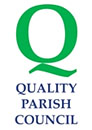 Domestic premisesAgricultural holdingDeben MillDecoy FarmDock LaneMelton ParkSmithfieldThe Street / Melton RoadThe Sidings / Deben WayWilford Bridge Road / Spur / Spur EndOther (please specify)MaritimeAgriculture/HorticultureConstructionFinance/Professional ServicesEngineeringManufacturingCatering/Food ProcessingRetailTourism e.g. hotels, catering, B&BTransportChildcare/School/NurseryHealthcare/Care HomeHealth/Beauty/WellbeingITAnimal CareOther (please specify)Sub-contractSeasonal Part-TimeSeasonal Full-TimePermanent Part-TimePermanent Full-TimeTemporaryApprenticesSub-contractSeasonal Part-TimeSeasonal Full-TimePermanent Part-TimePermanent Full-TimeTemporaryApprenticesYes, generallyOccasionallyNoDon’t knowYesNoDon’t knowSmall officeSmall workshopMedium officeMedium workshopLarge officeLarge workshopOther (please specify)YesNoDon’t knowYesNoDon’t knowYesNoLack of applicants with required qualifications/skillsLack of applicants with required work experienceLack of suitable candidates/basic abilityLack of affordable housingUnsocial hours/shift workLack of public transportOther (please specify)Basic LiteracyBasic NumeracyICT SkillsForeign LanguagesOther (please specify)Local shops/notice boardsJob CentreLocal RadioWord of MouthLocal pressCounty PressNational PressOther (please specify)Mains Water SupplyMains Gas SupplyMains Electricity SupplySewerageRefuse CollectionStreet LightingStreet CleaningGritting and snow clearingLandline TelephoneMobile Phone ReceptionInternetPostal servicePublic TransportFire BrigadePolicePolice (Emergency)Community Police OfficerAmbulance (Emergency)Hospital (Transport)Public TransportTraffic Flow through the VillageParking/DeliveriesSignageFootfallLinks to schools/nurseriesSponsor community events and projectsDonate raffle prizesOffer work experienceOffer apprenticeshipsGive talks/tours of the businessOffer practical helpOther (Please specify)